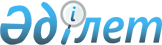 "Салауатты өмір салты" кешенді бағдарламасы туралы
					
			Күшін жойған
			
			
		
					Қазақстан Республикасы Үкіметінің қаулысы 1999 жылғы 30 маусым N 905.
Күші жойылды - ҚР Үкіметінің 2007 жылғы 21 желтоқсандағы N 1260 Қаулысымен.

       Ескерту. Қаулының күші жойылды - ҚР Үкіметінің 2007 жылғы 21 желтоқсандағы  N 1260  Қаулысымен.       Аурудың алдын алу және салауатты өмір салтын ынталандыру бөлігінде ел Президентінің Қазақстан халқына "Қазақстан-2030" Жолдауының ережелерін және Қазақстан Республикасының денсаулық сақтау ісін реформалау мен дамытудың 2005-2010 жылдарға арналған мемлекеттік бағдарламасын іске асыру мақсатында Қазақстан Республикасының Үкіметі қаулы етеді:  

       Ескерту. Кіріспеге өзгерту енгізілді - ҚР Үкіметінің 2006.01.06.  N 22  қаулысымен. 

      1. Қоса беріліп отырған "Салауатты өмір салты" кешенді бағдарламасы бекітілсін. 

      2. Орталық атқарушы органдар, сондай-ақ облыстардың, Астана және Алматы қалаларының әкімдері "Салауатты өмір салты" кешенді бағдарламасын іске асыру жөнінде қажетті шаралар қабылдасын және жарты жылдың қорытындысы бойынша 20 қаңтардан және 20 шiлдеден кешiктiрмей Қазақстан Республикасы Денсаулық сақтау министрлiгiне оның iске асырылу барысы туралы ақпарат ұсынсын. 

       Ескерту. 2-тармаққа өзгерту енгізілді - ҚР Үкіметінің 2006.01.06.  N 22  қаулысымен. 

       2-1. Қазақстан Республикасы Денсаулық сақтау министрлiгi жарты жылда бiр рет, есептi кезеңнен кейiнгi айдың 25-күнiнен кешiктiрмей Қазақстан Республикасының Үкiметiне "Салауатты өмiр салты" кешендi бағдарламасының iске асырылу барысы туралы ақпарат ұсынсын. 

       Ескерту. 2-1-тармақпен толықтырылды - ҚР Үкіметінің 2006.01.06.  N 22  қаулысымен. 

      3. Осы қаулы қол қойылған күнінен бастап күшіне енеді.        Қазақстан Республикасының 

      Премьер-Министрі 

Қазақстан Республикасы    

Үкіметінің 1999 жылғы     

30 маусымдағы         

N 905 қаулысымен        

"бекітілген"         

            "Салауатты өмір салты" кешенді бағдарламасы  

                           1. Паспорт  

 

         Ескерту. 1-бөліммен толықтырылды - ҚР Үкіметінің 2002.12.29. N  1446 , өзгерту енгізілді - 2003.12.30.  N 1357 , 2006.01.06.  N 22  қаулыларымен. Атауы                 "Салауатты өмiр салты" кешендi бағдарламасы 

Әзiрлеудiң негiзi     Ел Президентiнiң Қазақстан халқына 

                      "Қазақстан-2030" Жолдауын, Қазақстан 

                      Республикасының денсаулық сақтау iсiн 

                      реформалау мен дамытудың 2005-2010 жылдарға 

                      арналған мемлекеттiк бағдарламасын iске асыру 

                      және салауатты өмiр салтын ынталандыру жолымен 

                      ауруды болдырмау мақсатында Негiзгi әзiрлеушiлер  Қазақстан Республикасының Денсаулық 

                      сақтау министрлiгi Мақсаты               Халықтың денсаулығын жақсарту Мiндеттерi            Республика халқының салауатты өмiр салтын 

                      қалыптастыру; 

                      салауатты өмiр салтының артықшылығы туралы 

                      халықтың хабардар болуын арттыру; 

                      алғашқы медициналық-санитарлық көмек 

                      деңгейiнде денсаулықты нығайту; 

                      аурудың алдын алу жүйесiн нығайту; 

                      созылмалы жұқпалы емес аурулардың, 

                      жарақаттардың, жазатайым оқиғалардың алдын 

                      алу және ерте анықтау жөнiндегi шараларды 

                      әзiрлеу және жетiлдiру 

 

  Қаржыландыру          Республикалық бюджет қаражаты есебiнен 

көздері               2003 жыл - 31505,0 мың теңге 

                      2004 жыл - 34800,0 мың теңге 

                      2005 жыл - 36000,0 мың теңге 

                      2006 жыл - 88590,0 мың теңге 

                      2007 жыл - 93130,0 мың теңге 

                      2008 жыл - 95907,0 мың теңге 

                      Жергiлiктi бюджет қаражаты есебiнен 

                      2006 жыл - 168254,7 мың теңге 

                      2007 жыл - 187682,0 мың теңге 

                      2008 жыл - 200646,1 мың теңге 

      Iс-шараларды iске асыру үшiн қажеттi бюджет қаражатының көлемi тиiстi қаржы жылына арналған тиiстi бюджеттердiң жобаларын әзiрлеу және қалыптастыру кезiнде нақтыланатын болады 

 

  Iске асыру мерзiмi         1999-2010 жылдар 

                           1-кезең - 1999-2000 жылдар 

                           2-кезең - 2001-2002 жылдар 

                           3-кезең - 2003-2005 жылдар 

                           4-кезең - 2006-2008 жылдар 

                           5-кезең - 2009-2010 жылдар  

                        2. Кіріспе        Ескерту. Кіріспеге өзгерту енгізілді - ҚР Үкіметінің 2002.12.29.  N 1446 , 2006.01.06.  N 22  қаулыларымен. 

      Қазақстан Республикасының Президенті Н.Ә.Назарбаевтың халыққа "Қазақстан-2030. Барлық қазақстандықтардың өсіп-өркендеуі, қауіпсіздігі және әл-аухатының артуы" Жолдауында жеті ұзақ мерзімді басымдықтардың бірі ретінде "Қазақстан азаматтарының денсаулығы, білім алуы және әл-аухатының артуы" айқындалған. Өз Жолдауында еліміздің Президенті денсаулық сақтаудың анағұрлым өзекті проблемаларына және оны шешуге барлық қоғамның қатысуына: ауруларды болдырмау және салауатты өмір салтын ынталандыруға; нашақорлықпен және есірткі бизнесімен күреске; алкоголь мен темекіні пайдалануды қысқарту; әйелдер мен балалардың денсаулығын жақсарту; тамақтануды жақсарту, қоршаған ортаның тазалығына және экологияға ерекше назар аударған.  

      "Қазақстан-2030" стратегиясына сәйкес салауатты өмір салтын қалыптастыру және ынталандыру мәселелерін жүзеге асыру мақсатында Қазақстан Республикасы (бұдан былай ҚР мәтінде) Үкіметінің 3.12.97 ж. N 1678  қаулысымен  ҚР Денсаулық сақтау, білім және спорт министрлігі жанында Салауатты өмір салтын қалыптастыру проблемаларының Ұлттық Орталығы (СӨСҚП ҰО) құрылды. Осы кезде біздің елімізде салауатты өмір салтын қалыптастыру қызметі құрылған.  

      ҚР Президентінің 10.01.98 ж. N 18-И тапсырмасына сәйкес, сондай-ақ "Халықтың денсаулығы" мемлекеттік бағдарламасының қағидаларын орындау үшін ҚР Денсаулық сақтау, білім және спорт министрлігі "Салауатты өмір салты" Республикалық кешенді бағдарламасын жасады, ол республикада салауатты өмір салтын қалыптастырудың ұлттық саясатын жүзеге асырудың тұжырымдамалық негізі және іс-әрекет жоспары болып табылады.  

      Бағдарламасының негізгі компоненттері: сапалы және тиімді тамақтану; есірткімен, алкогольмен және темекімен күрес; қауіпсіз секс, ВИЧ/СПИД-тің, жыныстық жолмен берілетін аурулардың, жұқпалы аурулардың алдын алу; созылмалы жұқпалы емес аурулар, жарақаттар, жазатайым оқиғалар; дене тәрбиесі; денсаулық және қоршаған орта болып табылады. Бағдарламаның аталған компоненттерін жүзеге асырудағы басымдық бағыттар ретінде: ақпарат, білім, коммуникация; оқу бағдарламаларын жасау; қолданбалы жасалымдар; құқықтық орта; медициналық-санитарлық алғашқы көмек анықталған.  

      Основным исполнителем программы является Министерство здравоохранения Республики Казахстан с привлечением по согласованию других министерств и ведомств.  

       (РҚАО-ның ескертуі. Кіріспенің 6-абзацы мемлекеттік тілдегі  мәтінде аударылмай қалған.) 

      Бағдарламаны орындауға республикалық және жергілікті бюджеттерде салауатты өмір салтын қалыптастыруға бөлінген қаражаттар, сондай-ақ халықаралық донор ұйымдардың инвестицияларын тартылу жоспарлануда.  

       Ескерту. Кіріспеге өзгерту енгізілді - ҚР Үкіметінің 2002.12.29. N  1446   қаулысымен. 

          1. Салауатты өмір салты: Халықаралық тәжірибе  

              және Қазақстанның стратегиясы <*>        Ескерту. 1-тарау алып тасталды - ҚР Үкіметінің 2002.12.29. N  1446   қаулысымен. 

       3.  Қазақстандағы проблеманың жай-күйiн талдау <*>        Ескерту. Тараудың атауына өзгерту енгізілді - ҚР Үкіметінің 2002.12.29.  N 1446 , өзгерту енгізілді - 2006.01.06.   N 22 қаулыларымен.       Қоғамның әлеуметтік аман-саулығының деңгейін анықтайтын көрсеткіш болып табылатын халық денсаулығының күйі белгілі бір дәрежеде экономикалық, экологиялық және үлкен дәрежеде әлеуметтік факторларды айқындайды. Көп жылдар бойы қалыптасқан халықтың денсаулық күйінің көп өзгере қоймаған көрсеткіштері теріс үрдістерден арыла қойған жоқ. Халықтың өсуі мен бала туу қарқыны төмендеп келеді. Әйелдер мен балалар денсаулығын сипаттайтын көрсеткіштер төмен күйінде қалуда. Бұрынғысынша жалпы өлім-жітімнің көрсеткіші жоғары. Туберкулез, вирустық гепатит бойынша жағдай шиеленісуде, жыныс жолымен берілетін аурулар және СПИД бойынша жағдай бұрынғысынша алаңдатарлықтай.  

      1970-ші жылдардан бастап Қазақстан халқының өлім-жітім көрсеткіші біртіндеп өсе бастаған. 1980-ші жылдары жағдай бірыңғай тұрақтанған. Алдағы өмір сүрудің орташа ұзақтығының 1980 жылы 66,9 болған көрсеткіші 1990 жылы өзінің шыңына (68,7) жетті. Бірақ бұл сан әйелдерге қарағанда (73,4) ер кісілерде анағұрлым төмен (63,9) болды.  

      Алайда, бұл көрсеткіштер ДДҰ Европалық аймағындағы 50 елдің ішіндегі ең төмен көрсеткіштердің бірі болатын. Соңғы (1990-1996) жылдары республика халқының алдағы орташа өмір сүру ұзақтығы көрсеткіші: ерлерде 59,7 жасты құрап 4,1 жылға және әйелдерде 70,4 жасты құрап 2,7 жылға күрт төмендеді. Жоғарыда айтылған мәліметтер Қазақстан халқының денсаулығы күйінің қолайлы жағдайда еместігінің куәсі.  

      ҚР облыстарындағы алдағы орташа өмір сүру көрсеткіші бір-бірінен өзгеше: алдағы орташа өмір сүру ұзақтығының ең төменгі көрсеткіші Қарағанды облысында (61,3) болса, ал ең жоғары көрсеткіші (66,6) Алматы облысында.  

      Бұл көрсеткіштің ер кісілерде 60 жастан асатыны екі облыста ғана (Алматы - 61,4, Оңтүстік Қазақстан - 61,2).  

      Қазақстан Республикасы алдағы орташа өмір сүру ұзақтығы бойынша Орталық Азиядағы 5 елдің ішінде Түркменстанның алдындағы соңғы орынды иеленеді. Бұл көрсеткіш Батыс Европа елдерінде Қазақстандағыдан 10-15 жылға артық.  

      Өлім-жітім мен алдағы орташа өмір сүру ұзақтығының көрсеткіштері жігіт жасындағы ер-азаматтардың бойындағы келеңсіздіктерді көрсетіп отыр. Мұндай жағдай экономикалық, әлеуметтік және адами тұрғыдан үлкен зиян шеккізеді. Сондықтан да салауатты өмір салтын дамытудың саяси стратегиясы қажет.  

      Стратегияны жасарда осы теріс құбылыстардың ғылыми түсіндірілуіне аяқ тіреу керек.  

      Созылмалы жұқпалы емес аурулар (бұдан әрi - СЖЕА) бүкiл әлемде өлiм-жiтiм мен мүгедектiктiң басты себебi болып табылады. Бүгiнгi таңда СЖЕА-дан өлiм-жiтiм деңгейi бойынша - Еуропа елдерiнде 100 мың халыққа шаққанда - орта есеппен 300 адам болса, Қазақстан 100 мың халыққа шаққанда 809 адамнан келiп, Орталық Азия, ТМД елдерiнiң, Орталық және Шығыс Еуропа елдерiнiң арасында бiрiншi орын алып отыр. 

      Барлық СЖЕА арасында аурулардың жалпы құрылымына қосатын үлесi бойынша анағұрлым елеулiлерi жүрек-қан тамырлары, онкологиялық аурулар, диабет және жалпы өлiм-жiтiм құрылымының 50 процентiн құрайтын тыныс алу мүшелерiнiң тән емес созылмалы аурулары болып табылады. 

      Қан айналымы жүйесi ауруларынан болатын өлiм-жiтiм өлiм-жiтiмнiң барлық себептерi арасында алда тұр. 

      Қатерлi iсiк диагнозы алғаш қойылған науқастар санының 20 процентi аурудың төртiншi сатысында-ақ есепке алынады. Сырттан орын алған қатерлi iсiктердi, мысалы, сүт безi рагын кеш диагностикалаудың жоғары процентi ерекше алаңдаушылық туғызып отыр (56,1 процентi). Осының салдарынан, диагнозды белгiлегеннен кейiнгi бiр жылдың iшiнде науқастардың 14,7 процентi қайтыс болады, өмiрдiң 5 жылға ұзаруы 50 проценттi құрайды. Мемлекет зор әлеуметтiк және экономикалық залалға ұшырайды. Қымбат тұратын емдеуге және мүгедектiк бойынша мемлекеттiк жәрдемақыларды төлеуге арналған қаражат бiр науқасқа 1,5 млн-нан астам теңгенi құрайды. 65 жасқа дейiнгi ер адамдар арасында рак салдарынан өлiм-жiтiм Орталық Азия өңiрiнiң басқа елдерiмен салыстырғанда Қазақстанда өте жоғары. 

      Өлiм-жiтiм бойынша үшiншi орында жарақаттар мен уланулар тұр, алайда, еңбекке қабiлеттi жастағы (16 - 62,5 жас) ер адамдардың өлiм-жiтiмiнiң себептерi арасында жарақаттар 2-орын алады. Соңғы жылдар iшiнде жарақаттарға, улануларға және жазатайым оқиғаларға байланысты өлiм-жiтiмнiң өскенi байқалады. 

      Жыл сайын 615 мыңнан астам жарақаттану мен улану оқиғалары тiркеледi. 

      Ең жоғары көрсеткiштер 15-17 жастағы топ жасөспiрiмдерiнiң арасында байқалып отыр. 

      Бронхиалдық демiкпемен, қант диабетiмен аурушаңдықтың жыл сайын үздiксiз өсуi Қазақстан үшiн өзектi проблема болып қалып отыр. 

      Соңғы жылдардағы әлеуметтік-экономикалық қиындықтары халықтың өмір сүру деңгейінің айтарлықтай төмендеп кетуіне, қоғамдық теңсіздіктерге және елдегі болып жатқан өзгерістерге психологиялық бейімделудің қиындықтарына әкеліп соқты. Мұның барлығы да халықтың денсаулығына өте кері әсерлерін тигізді. 

      Өлім-жітімнің негізгі себепшілерін анағұрлым төмен жастағы топтарда кең ауқымда аластатуға болады. Бұл себепшілердің қатер туғызу факторлары да жақсы таныс және де әлемдік зерттеулерде дәлелденген. Олар темекі тарту, маскүнемдікке салыну, дұрыс тамақтанбау (майды көп пайдалану, көкөністер мен жемістерді аз тұтыну), қимылдың аздығы және психикалық-әлеуметтік проблемалар болып табылады. Бұл факторларға экономикалық, әлеуметтік және табиғи айналаны, қолайсыз экологиялық жағдайлар мен кедейлікті қосыңыз.  

       Дене шынықтыру 

      Республикада 100 ересек адамның 8 ғана дене шынықтырумен және спортпен жүйелі түрде айналысады, балалар мен жасөспірімдердің 5%-інде ғана мектептен тыс мекемелердегі спорт секцияларында шұғылдануға мүмкіндігі бар.  

      Жалпы алғанда қабылданған есептік үлгідегі нормативтердің спорт ғимараттарымен қамтамасыз етілу проценті аймақтағы халық санының: спорт залдары бойынша - 24,4%, жүзу бассейндері бойынша - 35,5%, жазықтық спорт ғимараттары бойынша - 19,9% шаңғы базалары бойынша - 37,9% құрайды.  

      Жалпы және кәсіби білім алушы оқушыларға арналған оқу сабақтарының көлемі ғылыми-негізделген нормативтерден 3-4 есе төмен. Арнайы медициналық топқа жатқызылған оқушылар мен студенттердің тек 47,3%-не ғана мамандандырылған топтарда сабақ алуына жағдай жасалған.  

      Балалардың жасөспірімдік спорт мектептерінің саны айтарлықтай төмендеп кеткен. Жаттықтырушы кадрлар 35%-ке, шұғылданатындардың саны 50%-тен артық қысқарған.  

      Ұйымдар мен мекемелерде, сондай-ақ халықтың тұратын және демалатын орындарында дене шынықтыру-сауықтыру және алдын алу жұмыстары жүйесі жоқ.  

      Диспансерлік және консультациялық қызметтер жүйесі, емдеу-алдын алу кабинеттері жоқ болды.  

      Дене тәрбиесі, көпшілік спорты мен дене шынықтыру мен спортты дамытуға арналған қосымша қаражаттарды тарту үшін материалдық ынталандыру және салық жеңілдіктері жүйесін қаржыландыру жеткілікті емес.  

       Тамақтану 

        Антропометрия мәліметтеріне сүйене отырып, 15 жастан жоғары халықтың 47% (30% ерлер және 53,0% әйелдер) тойып тамақтанбайды.  

      Жалпы республика бойынша бала табатын әйелдер 46% темір жетіспейтін анемиямен ауырады, темірдің жетіспеушілігінің ауыр емес түрі 70% жағдайда, ал анемияның ауыр түрі 2,8% жағдайда кездеседі. Ерте жастағы балалардың ішінде 69,2%-нің анемиясы бар, олардың ішінде үштен бірінде айқындалған анемия, 5%-інде оның ауыр түрі кездеседі.  

      Топырақтағы, судағы және тамақ өнімдеріндегі йодтың жетіспеушілігі жөнінен республиканың 14 облысының 11-і эндемиялық болып табылады, оңтүстік және шығыс аймақтардағы жағдай анағұрлым өте күрделі. Қазақстанның оңтүстігін мекендеген халықтың ішінде гипотиреоз (қалқанша без қызметінің нашарлауы) 6-8%-інде кездессе, ал гипотиреозбен сырқаттанған әйелдерден туған балалардың ішінде ол 14 процент. Неонтальді гипотиреоздің жиілігі 7,3%-ті құрайды. Емізулі әйелдердің ішінде гипогалактия (емшек сүтінің азаюы) республика бойынша орташа есеппен 32% құрайды. Нәрестелердің 40%-тен астамы 4 айлығынан бастап жасанды немесе аралас тамақтанады.  

      Республикада мамандандырылған емдік-алдын алу тамақ өнімдерінің өнеркәсіптік өндірісі жоқ.  

      Таңдап тексерулер халықтың тиімді тамақтану, тамақтанудың ерекшеліктері мен дәстүрлерін сақтау саласындағы білімділігі өте төмен екендігін көрсетіп отыр.  

       Темекі тарту 

        Темекі шегетіндердің саны және олардың Қазақстан халқы қоғамындағы әртүрлі топтардың ішіндегі таралуы туралы тексерілген тура мәліметтер жоқ, тек жекелеген зерттеулер ғана бар. "Қазақстан-Синди" бағдарламасының мәліметтері бойынша Алматы облысының Іле ауданында ерлердің 61,5% және әйелдердің 9,2% темекі тартады. Барлық жастағы топтардың ішінде ең көп темекі тартатындары 20-49 жас аралығында ерлер.  

      Темекіге байланысты өлімнің болжанған санының Европа аймағының шығыс бөлігінде тіркелген жоғарғы көрсеткіштері ерлерде ДДҰ мәліметтері бойынша бірінші орында Қазақстан тұр.  

      Транснациональды темекі компаниялары экономикалық тұрақсыздық пен қоғамдық денсаулық сақтау саласындағы саясаттың әлсіздігін пайдалана отырып жаңа клиенттерді өзіне тартуда.  

      Жастар мен әйелдер темекі өнеркәсібі үшін мақсат тұтқан топтар болып табылады.  

      Әлсіз темекі тарту (ауадағы темекінің исін жұту) кең етек алған, ол өкпе рагін, жүректің біржердегі қанның азаюы ауруын, тыныс ауруларын, сондай-ақ кенеттен болатын жастай өлімді туғызу қатерін күрт асырды, адамдардың салауатты және ластанбаған қоршаған ортаға деген құқықтарын бұзады.  

      Темекі жекелеген адамдарға, отбасыларына және қоғамға экономикалық зардабын тигізуін жалғастырып келеді.  

       Алкоголь  

      Алкогольді тұтынудың таралуы туралы тексерілген ұлттық мәліметтер жоқ. Соңғы уақыттарда республикада маскүнемдікке салынған адамдар санының өсіп келе жатқаны көрініп отыр. Маскүнемдік психоздардың саны үш есеп өскен, олардың ішінде ауыр түріндегілері басым. 1987 жылы ішімдік ішу нәтижесінде өмірінде бірінші рет мінез-құлқы мен психикасы бұзылған 37689 адам есепке алынған. Диспансерлік және алдын алу есептерінде 203672 ауру адам тұр. Соңғы жылда 4565 төсекте 5292 адам жатып емделіп, 1997 жылғы стационарлық емдеуден 31 мың адам өткен.  

       Есірткілер 

        Нашақорлықтың тексерілген ұлттық мәліметтері жоқ. Соңғы жылдары республикада есірткіні пайдаланған адамдардың саны өсіп келе жатқаны белгілі боп отыр, ал есірткіге тәуелділердің орташа жасы төмендеуде. Проблема криминогендік жағдайға, СПИД пен гепатитті қоса алғандағы әртүрлі жұқпалы ауруларды жұқтыру қатеріне байланысты одан әрі шиеленісе түсуде. ҚР Денсаулық сақтау, білім және спорт министрлігі Денсаулық сақтау комитетінің мәліметтері бойынша 1996 жылы 20683 нашақорлықпен ауырғандар тіркелсе, 1997 жылы ол 26584 адамға жеткен. Өмірінде бірінші рет нашақорлық, токсикомания диагнозы қойылған аурулар саны жағынан республикамыз бірқатар ТМД елдерін (Ресей, Қырғызстан, Түрікменстан және т.б.) басып озуда. Нашақорлық патологиясымен тіркелген аурулардың саны Ақмола, Батыс Қазақстан, Қарағанды, Павлодар облыстарында және Алматы қаласында жоғары. Кәмелетке толмағандар мен жастар арасындағы есірткіні пайдаланудың таралуы ерекше алаңдатады, олардың үлесі 2/3. Соңғы 5 жыл ішінде айқындалған нашақорлықпен байланысты қылмыстардың саны 2,5 еседен көп артып, 1997 жылғы 14817 жағдайға жеткен.  

      Нашақорлық тәуелділік түрлерінің ішкі құрылымы бүгінгі таңға әлі зерттелмеген.         Жыныстық жолмен берілетін аурулар        1997 жылы Қазақстан Республикасында жыныстық жолмен берілетін аурулармен ауырудың саны арта түскен. Мерезбен ауыру қарқыны жалпы алғанда елімізде әрбір 100000 адамға шаққанда 268,9 жеткен: оның азы Ақтөбе облысында - 134,6 және ең көбі Алматы қаласында - 465,5 адам. Ауыруға ұшыраудың келеңсіз жағдайлары байқалуда. Мерез ауруымен тіркелгендердің тек 1/4 ғана өз бетінше медициналық көмек сұраған. Қалған аурулардың барлығы белсенді түрде, негізінен халықтық серомониторингі арқылы анықталған. Жылдан жылға мерезбен ауырудың бастапқы кезеңдерін айқындау төмендеп келеді. Серологиялық тексеруден өткен стационарлық терапевтік және неврологиялық аурулардың ішінен 9320 адамда (2,3% жағдайда!) мерез анықталған, бұл ауруды жасырудың жоғары деңгейде екендігін көрсетеді.  

      1996 жылдан бастап туа біткен мерездің жиілігі 2 есе көбейген, ол 1997 жылы жаңа туылған әрбір 10000 адамның 0,41-де тіркелген.  

      Қазақстанда 1997 жылы тіркелген соз аурулары, хламидиоз, трихомониаз, аногенитальды герпес аурулары әрбір 100000 адамға шаққанда тиісінше 91,1; 20,0; 148,6; 0,9. Бұл мерез бен несептік жыныс мүшелері жұқпалы ауруларының табиғи арақатынасынан айтарлықтай төмен көрсеткіштердің жоғарылығына қарамастан жыныстық жолмен берілетін аурулардың әлі де болса толық тіркелмегендігін көрсетеді.  

      Жыныстық жолмен берілетін аурулармен ауру жағдайы эпидемия ретінде қарастырылуы тиіс. Бұл эпидемияның қауіптілігі халықтың гендік қорына, өрбу, психикалық және тән денсаулығына қатер төндіруімен ғана емес, ВИЧ жұқтырудың күшеюі қаупімен де анықталады. Әлемде тіркелген ВИЧ жұқтырғандардың 51% жыныстық жолмен жұқтырған, мұндай 10 адамның 9 соның алдында жыныстық жолмен берілетін аурулармен ауырған.  

      СПИД-тің алдын алу және күресу жөніндегі Республикалық Орталықтың мәліметі бойынша 1998 жылдың 1 мамырында 667 ВИЧ жұқтырғандар айқындалған, олардың ішінде СПИД-пен ауырғандары - 18, 15 жасқа дейінгі балалар - 10. ВИЧ-тің негізгі берілетін жолы есірткіні қан тамырға жіберу - 83,3%, бұл әсіресе жұмыссыздарда басым.  

      Осы көрсеткіштердің өсу тенденциясы алаңдаушылық туғызуда.        Вирустік гепатиттер, жедел ішек аурулары және туберкулез  

      Республикада өсіп бара жатқан вирустік гепатит және жедел ішек аурулары жөніндегі жағдай едәуір қиындап отыр. Жыл сайын 44 мыңнан 55 мыңға дейін вирустік гепатит және жедел ішек аурулары жағдайлары тіркеледі, олардың 80%-і - балалар. Олармен күрес денсаулық сақтаудың негізгі проблемаларының бірі ретінде қарастырылады. 1996 жылмен салыстырғанда вирустік гепатитпен ауыру 1997 жылы 30,1%-ке, жедел ішек ауруы - 18,7%-ке өскен. Ауырудың өсуі республиканың барлық облыстарында да орын алып отыр.  

      Қалыптасқан жағдайдың негізгі себептері:  

      - халықтың ауыз сумен, соның ішінде су құбырлары желісімен және құрылымдарымен қанағаттанарлықтай қамтамасыз етілмеуі; елді мекендердің санитарлық жағдайының нашарлауы, санитарлық тазарту мен жақсарту жұмыстарының жеткіліксіздігі;  

      - мектептердің санитарлық-техникалық жағдайының нашарлауы және оқушылар санының артық болуы, ұйымдастырылған тамақтандырудың және ауыз су мен температуралық режимді сақтауға арналған жағдайдың жоқтығы болып табылады.  

      Қазақстан Республикасы туберкулез бойынша қолайсыз эпидемиологиялық жағдайға ие мемлекеттердің біріне жатады. Туберкулез әлеуметтік проблема болып табылады. Республикада жыл сайын 13-14,5 мың туберкулезбен ауыратындар анықталды, 52,2 мың аурулар есепте тұр, олардың 14 мыңы бактерия бөлетіндер. 12,1 мың ауру еңбекпен түзету мекемелерінде жүр. Жыл сайын туберкулезден 6 мың ауру қаза табады.         Қоршаған орта 

        Бұрынғы жоспарлау идеологиясындағы өрескел қателіктер, экологиялық жобалардың алысты болжай алмауы, өнеркәсіптің тау-кен өндіруді өңдеу секторы басым шаруашылық етудің ерекшеліктері, әскери техникалар мен қаруларды сынауға арналған полигондардың бар болуы, тың және тыңайған жерлерді игерудегі қателіктер ауыр экологиялық зардаптарға: ормандардың біртіндеп азаюына, топырақтың эрозиялануына, Арал теңізінің құрғауына, өзендердің және топырақтардың химиялық ластануына, қышқыл жаңбырларға және т.б. әкеп соқты.  

      Қазақстан Республикасының 630 мың шаршы метр алаңы экологиясы нашар жерлерге жатады. Әдеттегідей, экологиялық нашар аймақтар еліміздің адамдар тұратын жерлерінде орналасқан.  

      Республикада қоршаған ортаның қатер туғызу факторларының мониторингі мен бағалаудың бірыңғай жүйесі жоқ, сондықтан да экологиялық апатты дұрыс түсіну үшін мәліметтер банкін жасау - әрі қарай дамуымыздың қажетті шарты.         Кедейлік 

        Джакарта декларациясы бойынша кедейлік денсаулықтың басты жауы болып табылады. 1996 жылдың маусымында Қазақстан халқының 35%-тен астамы кедейлікте тұрмыс (өмір сүру минимумы көрсеткішінің негізінде).  

      Қазақстанда қала мен ауылдың арасындағы айырмашылық еліміздің әртүрлі аймақтар арасындағы сияқты айтарлықтай үлкен емес. Еліміздің оңтүстік облыстарында (Қызылорда, Оңтүстік Қазақстан және Жамбыл) халықтың 2/3 кедейлікте өмір сүруде.  

      Отбасының өлшемі мен кедейлік деңгейі өзара тығыз байланысты. Өтпелі кезең көп баланы және асырап отырған адамды бағып-қағып отырған отбасыларына өте қиын соқты. Кедейлік едәуір жағдайда жұмыссыздықпен байланысып жатады. Өтпелі кезеңде өзіміздің азық-түлік өндірісіміз маңызды тамақтану көзі болды, 1996 жылдың маусымында оның үлесіне барлық тұтынған тамақ өнімдерінің 1/3 сәйкес келді. Өз азық-түлік өнімдерімізді шығарудың мүмкіншілігі аман қалу стратегиясының маңызды элементтері болып табылады. Қазақстанда отбасылар арасында едәуір көлемде жеке материалдық көмек көрсету дәстүрі бар, ол әлеуметтік қорғаудың биресми желісі қызметін атқарады.        Ескерту. 3.1, 3.2, 3.3., 3.4, 3.5, 3.6, 3.7, 3.8-тараулар алынып тасталды - ҚР Үкіметінің 2002.12.29. N  1446   қаулысымен. 

        4. Бағдарламаның мақсаттары мен мiндеттерi:       Ескерту. 4-тарау жаңа редакцияда - ҚР Үкіметінің 2002.12.29.  N 1446 , өзгерту енгізілді - 2006.01.06.  N 22  қаулыларымен.        Осы Бағдарламаның басты мақсаты халық денсаулығын жақсарту болып табылады. 

      Осы Бағдарламаны толық көлемде iске асыру үшiн мынадай мақсаттарға жету қажет: 

      1) халық арасында ұтымды тамақтану жөнiндегi бiлiм мен дағдының стандарттарын енгiзу және оларды сапалы тамақтандыру бойынша көмек көрсету; 

      2) халықтың кең тараған топтарының арасында қозғалыс белсенділiгiн кеңейту үшiн жағдай жасауға көмектесу; 

      3) iшiмдіктi қолдануды шектеу жөнiндегi ұлттық саясатты әзiрлеу, қабылдау және iске асыру; 

      4) халық арасында темекi шегудi қысқарту, балалардың, жасөспiрiмдердiң, жастардың арасында олардың, таралуының алдын алу; 

      5) халықтың әртүрлі топтарының арасында нашақорлықтың бастапқы алдын алуды күшейту; 

      6) жастар арасында жыныстық қатынас мәдениетiн насихаттау, қатерлi мiнез-құлықты халық топтарының арасында алдын алу жұмыстарын күшейту; 

      7) жұқпалы аурулардың, созылмалы жұқпалы емес аурулардың, жарақаттардың, жазатайым оқиғалардың және басқалардың бастапқы алдын алуды күшейту; 

      8) экологиялық сауаттылығын күшейту, қоршаған ортаны жақсарту жөнiндегi ведомствоаралық көзқарасты қамтамасыз ету; 

      9) салауатты өмiр салтын қалыптастыру жөнiндегi саясаттың көзқарасы тұрғысынан заңнамалық базаны жетiлдiру; 

      10) осы заманғы ақпараттық техниканы пайдалана отырып, Қазақстан халқын денсаулық және салауатты өмiр салты туралы қажеттi ақпаратпен қамтамасыз ету; 

      11) мектептерде, орта арнайы және жоғары оқу орындарында салауатты өмiр салтының дағдыларына үйрету; 

      12) салауатты өмiр салты жөнiндегi ғылыми-зерттеу жұмыстарының алдын алу бағыттарын күшейту; 

      13) алғашқы медициналық-санитарлық көмек жүйесіне Дүниежүзiлiк денсаулық сақтау ұйымының салауатты өмiр салты жөнiндегі бағдарламасын енгiзу және оларды салауатты өмiр салтын қалыптастыру мәселелерi жөнiндегi осы заманғы материалдармен қамтамасыз ету. 

      Бағдарлама мынадай мiндеттердi шешудi көздейдi: 

      1) Қазақстан Республикасы халқының салауатты өмiр салтын қалыптастыру; 

      2) салауатты өмiр салтының артықшылығы туралы халықтың хабардар болуын арттыру; 

      3) алғашқы медициналық-санитарлық көмек деңгейінде денсаулықты нығайту; 

      4) аурудың алдын алу жүйесiн нығайту. 

      5) созылмалы жұқпалы емес аурулардың, жарақаттардың, жазатайым оқиғалардың алдын алу және ерте диагностикалау жөнiндегi шараларды әзiрлеу және жетiлдiру.        Ескерту. 4.1, 4.2, 4.3, 4.4, 4.5-тараулар алынып тасталды - ҚР Үкіметінің 2002.12.29. N  1446   қаулысымен. 

             5. Бағдарламаны iске асырудың негiзгi бағыттары 

                            мен тетiгi         Ескерту. 5-тарау жаңа редакцияда - ҚР Үкіметінің 2002.12.29.  N 1446 , өзгерту енгізілді - 2006.01.06.  N 22   қаулыларымен.          Бағдарламаны iске асырудың негiзгi бағыттары: 

      1) тиiстi құқықтық ортаны қамтамасыз етудiң негiзiнде алдын алуға үйлестiрiлген салааралық көзқарас және денсаулықты нығайту; 

      2) хабардар болуын арттыруға кешендi көзқарас; 

      3) жеке, отбасылық, жалпы адамзат және қоғамдық деңгейлерде денсаулықты сақтау және нығайту жөнiндегi халықтың қатынасын кеңейту және бiлiмiн жетілдiру; 

      4) халықтың салауатты ұлттық өмiр салтын қалыптастырудың стратегиясын әзірлеуде бағдарламаны ғылыми сүйемелдеу, тұжырымдама әзiрлеу, проблемаларды анықтау және басымдылықтарды таңдау; 

      5) аурудың алдын алудың ынталандыру жүйесiн жасау, алғашқы медициналық-санитарлық көмектiң шеңберiнде денсаулықты және салауатты өмiр салтын нығайту; 

      6) созылмалы жұқпалы емес аурулардың, жарақаттардың, жазатайым оқиғалардың алдын алу және ерте диагностикалау болып табылады. 

      Бағдарламаны iске асырудың негiзгі тетiгi белгіленген iс-шараларды кезең-кезеңмен орындауды көздейтiн оны iске асыру жөнiнде әзiрленген Iс-шаралар жоспары болып табылады. Іс-шаралардың кешенділігі барлық деңгейлердегi салауатты өмiр салтын қалыптастыру жөнiндегi қызметтi барынша үйлестiруге мүмкiндiк бередi. 

 

              6. Қажеттi ресурстар мен қаржыландыру көздерi        Ескерту. 6-тараумен толықтырылды - ҚР Үкіметінің 2002.12.29.  N 1446 , өзгерту енгізілді - 2003.12.30. N  1357 , 2006.01.06.  N 22  қаулыларымен.       Мемлекеттік бюджеттен бағдарламаны iске асыру республикалық бюджетте бекiтiлген қаражат шегiнде жүзеге асырылады.       Іс-шараларды iске асыру үшiн қажеттi бюджет қаражатының көлемi тиiстi қаржы жылына арналған тиiстi бюджеттердiң жобаларын әзiрлеу және құру кезiнде нақтыланады. 

       7. Бағдарламаны iске асырудан күтiлетiн нәтижелер:        Ескерту. 7-тараумен толықтырылды - ҚР Үкіметінің 2002.12.29.  N 1446 , өзгерту енгізілді - 2006.01.06.  N 22  қаулыларымен.         Бағдарламаны сәттi iске асыру тұтастай алғанда: 

      аймақтық және ұлттық ерекшелiктерiн ескере отырып, салауатты тамақтану мәдениетiн арттыруға, темiр тапшылығы анемиясы деңгейiн төмендетуге бұқаралық ақпарат құралдары арқылы халыққа ұтымды тамақтану принциптерiн кеңiнен насихаттауды қамтуға, балалардың, жасөспiрiмдер мен ересектердiң салауатты тамақтануы жөнiндегi оқыту бағдарламасын дамытуға; 

      салауатты жеке белсендiлiгiн түсiндiрiп таратуға, әртүрлi санаттағы халықтың қажеттi қозғалыс белсенділігін орындауға, салауатты отбасын насихаттауға; 

      iшкiлiкпен және маскүнемдiкпен күресудiң тиiмдi шаралары туралы әртүрлi деңгейдегi халықтың қоғамдық ой-пiкiрiн зерделеуге, алкогольдi мәдениеттi және белгiлi мөлшерде қолдану үшiн жастар ұйымдарымен ынтымақтастықты кеңейтуге; 

      темекi шекпей өмiр сүру салтын насихаттауға, балалар мен жастардың бойында есiрткiлер және дұрыс шешiм қабылдай бiлу туралы алынатын ақпараттың сынақтық бағалау дағдысын қалыптастыруға; 

      қауiпсiз жыныстық мiнез-құлық принципi жөнiндегi бұқаралық ақпаратты қамтамасыз етуге, неке мен отбасының жоғары мәртебесiн бекітуге, жыныстық жолмен берiлетiн аурулар мен ВИЧ/СПИД туралы қажетті ақпаратты алуы үшiн азаматтарды тәрбиелеуге; 

      жұқпалы аурулардың бастапқы және қайталама алдын алу рөлiн күшейтуге, халықтың гигиеналық мәдениетiн көтеру мүддесiне бұқаралық ақпарат құралдарын үдемелi қолдануға; 

      қоршаған ортаның гигиенасы жөнiнде дерекқop жасауға, "Салауатты қалалар", "Салауатты жұмыс орындары" және қоршаған ортаның гигиенасы мәселелерi бойынша балалар мен жастарды экологиялық-гигиеналық тәрбиелеудiң басқа да жобаларын енгiзуге; 

      ДДСҰ-ның "Денсаулықты нығайтуға ықпал ететiн мектептер", "Денсаулық университетi" және басқа да халықаралық бағдарламаларды кеңейтуге; 

      салауатты өмiр салтын дамытуды зерттеудiң ғылыми инфрақұрылымын, мониторингiн және бағалау жүйесiн құруға көмектесуге ықпал етуге тиiс. 

      бағдарламаның 2003 жылдан 2005 жылға дейiнгi орта мерзiмдi кезегін iске асыру нәтижесiнде: 

      темекi тартудың таралуын тұтастай алғанда 5%-ға, оның iшiнде балалар мен жасөспiрiмдер арасында - 6%-ға, ересектер арасында - 2%-ға төмендету; 

      iшiмдiктi пайдаланудың таралуын тұтастай алғанда 3%-ға, оның iшiнде балалар мен жасөспiрiмдер арасында - 4%-ға, ересектер арасында - 2%-ға төмендету; 

      туберкулезбен аурушаңдықты 3%-ға төмендету; 

      өткiр iшек жұқпалы ауруларының себебi бойынша нәрестелердiң өлiм-жiтiмiн 15%-ға, өткiр вирустық-респираторлық жұқпалы ауруларды 5%-ға төмендету жоспарланып отыр. 

      2006-2010 жылдары Бағдарлама кезеңдерiн iске асыру нәтижесiнде: 

      салауатты өмiр салтын қалыптастыру, аурулардың алдын алу және халықтың денсаулығын нығайту саласында тиiмдi саясатты қалыптастыру; 

      БМСК деңгейiндегi алдын алу iс-шараларына арналған ресурстарды ұлғайту; 

      халықтың алдын алу iс-шараларымен қамтылуын 80 процентке дейiн ұлғайту; 

      созылмалы жұқпалы емес аурулары бар науқастардағы асқынуларды ерте анықтау және төмендету жағдайларының санын арттыру; 

      созылмалы жұқпалы емес аурулармен аурушаңдық көрсеткiштерiн тұрақтандыру; 

      жарақаттардан, жазатайым оқиғалардан және уланулардан болатын аурушаңдықты, өлiм-жiтiмдi, мүгедектiктi тұрақтандыру; 

      БМСК медицина қызметкерлерiнiң 20 процентiн салауатты өмiр салтын қалыптастыру және аурулардың алдын алу мәселелерiне оқыту; 

      халықтың 30 процентке дейiн ұтымды тамақтану мәселелерiндегi дағдыларын қалыптастыру; 

      6 айлық балаларды емшек сүтiмен қоректендiрудiң пайдасы туралы халықтың хабардар болу деңгейiн 70 процентке дейiн арттыру; 

      халық арасында дене шынықтыру мен спорттың таралуын 3 процентке арттыру; 

      жасөспiрiмдер мен жастардың арасында темекi шегудiң таралуы мен алкогольдi тұтынуды тұрақтандыру; 

      есiрткiлердi тұтынуға байланысты зияндар мен салдарлар туралы балалардың, жасөспiрiмдердiң, жастардың хабардар болу деңгейiн 90 процентке дейiн арттыру; 

      ЖЖБЖ, АҚТҚ/ЖҚТБ-ның алдын алу мәселелерi бойынша халықтың 50 процентiнiң хабардар болуын арттыру жоспарлануда.       

      8. 2003-2010 жылдарға арналған "Салауатты өмiр салты" 

           кешендi бағдарламасын iске асыру жөнiндегi 

                     IС-ШАРАЛАР ЖОСПАРЫ        Ескерту. 8-бөлім жаңа редакцияда - ҚР Үкіметінің 2006.01.06.   N 22  қаулысымен.          Ескертпе: *001 "Денсаулық сақтау саласындағы уәкілетті 

органның қызметін қамтамасыз ету" республикалық бюджеттік 

бағдарламасының шеңберiнде. 
					© 2012. Қазақстан Республикасы Әділет министрлігінің «Қазақстан Республикасының Заңнама және құқықтық ақпарат институты» ШЖҚ РМК
				Қаражат(мың 

тең- 

гемен) 2003 жыл 2004 жыл 2005 жыл 2006 жыл 2007 жыл 2008 жыл Респуб- 

ликалық 

бюджет 31505,5 34800,0 36000,0 88590,0 93130,0 95907,0 Жергi- 

лiктi 

бюджет 168254,7 187682,0 200646,1 Барлығы 31505,0 34800,0 36000,0 256844,7 280812,0 296553,3 р/с 

N Іс-шара Аяқталу 

нысаны  Орында- 

луына 

(іске асыры- 

луына 

жауап- 

тылар) Орындалу 

мерзімі Болжалды 

шығыстар 

(мың. 

теңге) Қаржы- 

ландыру 

көздері 1 2 3 4 5 6 7 1. Сапалы және ұтымды тамақтануға жәрдемдесу 
1. Темiр 

тапшылығы 

жайының 

алдын алу 

жөнiндегi, 

ұтымды 

тамақтану, 

емшек сүтiмен 

қоректендiру 

жөніндегі 

буклеттердi, 

лифлеттердi, 

ұтымды 

тамақтану 

жөнiндегi 

плакатты 

әзiрлеу Басы- 

лымдар 

шығару, 

көбейту, 

өңiрлерге 

жiберу    ДСМ 2003- 

2005 

ж.ж., 

1 тоқсан 

 2003 ж. 

- 900,0 

2004 ж. 

- 600,0 

2005 ж. 

-  400,0 Республи- 

калық бюджет* 2. Йод тапшылығы 

нәтижесiнде 

бұзылулардың 

және оның 

Қазақстан 

Республикасы 

халқының 

арасындағы 

салдарлары- 

ның алдын алу жөнiн- 

дегi мате- 

риалдарды 

әзiрлеу Басы- 

лымдар 

шығару, 

көбейту, 

өңiрлерге 

жiберу   ДСМ 2003 ж., 

2 тоқсан 2003 ж.- 

350,0  Респуб- 

ликалық бюджет* 

 3. Баспа 

бұқаралық 

ақпарат 

құралдары 

(БАҚ) үшiн 

ұтымды 

тамақтану 

қағидаттары 

жөнiндегi 

материалдар- 

ды дайындау "СӨС-тiң 

өзектi 

мәсе- 

лелерi, 

ауру- 

лардың 

алдын алу 

және ден- 

саулықты 

нығайту", 

"Денсау- 

лық" 

және т.б. 

журнал- 

дарында 

жариялау 

және 

радиодан 

хабарлар 

беру ДСМ 

(жинақ- 

тау), 

МАСМ 2005 ж., 

3 тоқсан 2003 ж. 

- 300,0 

2005 ж. 

- 100,0  Респуб- 

ликалық бюджет* 4. Емшек сүтiмен 

қоректендi- 

рудi 

насихаттау 

жөнiндегi 

iс-шараларды 

өткiзу Бұйрық ДСМ 

(жинақ- 

тау), 

облыс- 

тардың, 

Астана 

және 

Алматы 

қала- 

ларының 

әкімдері 2005 ж., 

4 тоқсан 

2006- 

2008 

ж.ж., 

4 тоқсан 2005 ж. 

- 450,0 

2006 ж. 

- 810,1 

2007 ж. 

- 976,4 

2008 ж. 

- 600,0 Респуб- 

ликалық бюджет* 4. Емшек сүтiмен 

қоректендi- 

рудi 

насихаттау 

жөнiндегi 

iс-шараларды 

өткiзу Бұйрық ДСМ 

(жинақ- 

тау), 

облыс- 

тардың, 

Астана 

және 

Алматы 

қала- 

ларының 

әкімдері 2005 ж., 

4 тоқсан 

2006- 

2008 

ж.ж., 

4 тоқсан 2006 ж. 

- 5214,6 

2007 ж. 

- 7129,0 

2008 ж. 

- 7544,0 Жергілікті 

бюджеттер 5. Қазақстан Республика- 

сының құнарлы 

тамақтану 

мәселелерi 

бойынша халқы 

арасында 

кеңейтiлген 

зерттеу 

жүргізу Бұйрық ДСМ  2004 жылғы 

2 тоқсан 2004 ж. 

- 400,0  Респуб- 

ликалық бюджет* 6. Ұтымды 

тамақтану 

мәселелерi 

бойынша 

бастапқы 

медициналық- 

санитарлық 

көмектiң 

(БМСК) 

мейiрбике- 

лерi мен құнарлы 

тамақтану 

жөнiндегi 

мектептерге 

арналған 

дөңгелек 

үстел өткiзу Бұйрық ДСМ 

(жинақ- 

тау), 

БҒМ, 

облыс- 

тардың, 

Астана 

және 

Алматы 

қала- 

ларының 

әкімдері 2003- 2005 ж.ж. 

1 тоқсан 

2006- 

2008 ж.ж., 

4 тоқсан  2003 ж. 

- 250,0 

2004 ж. 

- 400,0 

2005 ж. 

- 300,0 

2006 ж. 

- 250,0 

2007 ж. 

- 300,0 

2008 ж. 

- 350,0 Респуб- 

ликалық 

бюджет* 6. Ұтымды 

тамақтану 

мәселелерi 

бойынша 

бастапқы 

медициналық- 

санитарлық 

көмектiң 

(БМСК) 

мейiрбике- 

лерi мен құнарлы 

тамақтану 

жөнiндегi 

мектептерге 

арналған 

дөңгелек 

үстел өткiзу Бұйрық ДСМ 

(жинақ- 

тау), 

БҒМ, 

облыс- 

тардың, 

Астана 

және 

Алматы 

қала- 

ларының 

әкімдері 2003- 2005 ж.ж. 

1 тоқсан 

2006- 

2008 ж.ж., 

4 тоқсан  2006 ж. 

- 2537,3 

2007 ж. 

- 4223,1 

2008 ж. 

- 4264,7 Жергілікті 

бюджеттер 2. Дене шынықтыру мен спортты дамыту 
1. "Дене 

белсендiлiгi - денсаулық кепiлi", 

"Шынығу және спорт", "Қозғалыс 

белсендiлiгi" атты плакат, 

буклет, 

брошюралар 

және 

әдiстемелiк 

ұсынымдар әзiрлеу Басы- 

лымдар 

шығару, 

көбейту, 

өңiрлерге 

жiберу ДСМ 

(жинақ- 

тау), 

облыс- 

тардың, 

Астана 

және 

Алматы 

қала- 

ларының 

әкімдері 2003- 2005ж.ж., 

2 тоқ- 

сан 

2006- 

2008ж.ж., 

2-3 

тоқсан  2003 ж. - 400,0 2004 ж. - 330,0 2005 ж. 

- 400,0 

2006 ж. 

- 810,1 

2007 ж. 

- 776,4 

2008 ж. 

- 794,6 Респуб- 

ликалық бюджет* 1. "Дене 

белсендiлiгi - денсаулық кепiлi", 

"Шынығу және спорт", "Қозғалыс 

белсендiлiгi" атты плакат, 

буклет, 

брошюралар 

және 

әдiстемелiк 

ұсынымдар әзiрлеу Басы- 

лымдар 

шығару, 

көбейту, 

өңiрлерге 

жiберу ДСМ 

(жинақ- 

тау), 

облыс- 

тардың, 

Астана 

және 

Алматы 

қала- 

ларының 

әкімдері 2003- 2005ж.ж., 

2 тоқ- 

сан 

2006- 

2008ж.ж., 

2-3 

тоқсан  2006 ж. 

- 2168,4 

2007 ж. 

- 2590,1 

2008 ж. 

- 2977,8 Жергілікті 

бюджеттер  2. Медициналық қызметкерлер арасында 

"Анам, әкем және мен - салауатты 

отбасы" атты респуб- 

ликалық спартакиа- 

даны және велосипед 

жарысын 

ұйымдастыру және өткiзу Бұйрық ДСМ 

(жинақ- 

тау), 

МАСМ, 

БҒМ, 

облыс- 

тардың, 

Астана 

және 

Алматы 

қала- 

ларының 

әкімдері 

 2004- 2005 ж.ж., 

2006- 

2008ж.ж., 

2 тоқсан  2003 ж. 

- 400,0 2004 ж. 

- 350,0 2005 ж. 

- 450,0 

2006 ж. 

- 550,0 

2007 ж. - 526,4 2008 ж. 

- 717,8 Респуб- 

ликалық бюджет*  2. Медициналық қызметкерлер арасында 

"Анам, әкем және мен - салауатты 

отбасы" атты респуб- 

ликалық спартакиа- 

даны және велосипед 

жарысын 

ұйымдастыру және өткiзу Бұйрық ДСМ 

(жинақ- 

тау), 

МАСМ, 

БҒМ, 

облыс- 

тардың, 

Астана 

және 

Алматы 

қала- 

ларының 

әкімдері 

 2004- 2005 ж.ж., 

2006- 

2008ж.ж., 

2 тоқсан  2006 ж.- 

2951,4 2007 ж.- 

3307,1 2008 ж.- 

3606,6  Жергілікті 

бюджеттер  3. Халық арасында көпшiлiкке арналған 

спорт сайыстарын ұйымдастыру және өткiзу Бұйрық ДСМ 

(жинақ- 

тау), 

МАСМ, 

БҒМ, 

облыс- 

тардың, 

Астана 

және 

Алматы 

қала- 

ларының 

әкімдері 2006- 

2008 

ж.ж., 

2 тоқсан 2006 ж.- 

16600,0 2007 ж.- 

17596,0 2008 ж.- 

18652,0 Респуб- 

ликалық 

бюджет  3. Халық арасында көпшiлiкке арналған 

спорт сайыстарын ұйымдастыру және өткiзу Бұйрық ДСМ 

(жинақ- 

тау), 

МАСМ, 

БҒМ, 

облыс- 

тардың, 

Астана 

және 

Алматы 

қала- 

ларының 

әкімдері 2006- 

2008 

ж.ж., 

2 тоқсан 2006 ж.- 

1693,7 2007 ж.- 

2160,6 2008 ж.- 

2483,0 Жергілікті 

бюджеттер  4. БАҚ, веб-сайттар үшiн дене тәрбиесi 

белсендiлiгi жөнiндегi материалдар- 

ды әзiрлеу БАҚ-та 

жариялау ДСМ 

(жинақ- 

тау), 

облыс- 

тардың, 

Астана 

және 

Алматы 

қала- 

ларының 

әкімдері 2006- 

2008ж.ж., 

тоқсан 

сайын 2006 ж.- 

2633,9 2007 ж.- 

2927,9 2008 ж.- 

3120,6 Жергілікті 

бюджеттер 3. Ішкілікке және маскүнемдікке қарсы күрес 
1. Маскүнем- 

дiктiң алдын 

алу жөнiн- 

дегi жастар 

қозғалысы 

көшбасшылары 

үшiн үйрету 

тренингiн 

өткiзу Бұйрық ДСМ 

(жинақ- 

тау), 

МАСМ, 

облыс- 

тардың, 

Астана 

және 

Алматы 

қала- 

ларының 

әкімдері 2003ж., 

2006- 

2008ж.ж., 

1 тоқ 

сан 2003 ж. - 650,0 2006 ж. 

- 610,1 

2007 ж. 

- 576,4 

2008 ж. 

- 200,0 Респуб- 

ликалық 

бюджет* 1. Маскүнем- 

дiктiң алдын 

алу жөнiн- 

дегi жастар 

қозғалысы 

көшбасшылары 

үшiн үйрету 

тренингiн 

өткiзу Бұйрық ДСМ 

(жинақ- 

тау), 

МАСМ, 

облыс- 

тардың, 

Астана 

және 

Алматы 

қала- 

ларының 

әкімдері 2003ж., 

2006- 

2008ж.ж., 

1 тоқ 

сан 2006 ж. 

- 1793,3 

2007 ж. 

- 2166,3 

2008 ж. - 2252,8 Жергілікті 

бюджеттер 2. Алкогольдi тұтыну проблема- 

ларын БАҚ-та 

жариялау мәселелерi бойынша 

журналистер үшiн, мас- 

күнемдiктiң 

алдын алу бойынша мектеп- 

интернат- 

тардың, 

балалар 

үйлерiнiң 

тәрбиешi- 

лерi, ата-аналар 

үшiн үйрету 

семинарын 

өткiзу Бұйрық ДСМ 

(жинақ- 

тау), 

МАСМ, 

БҒМ 2003- 

2005ж.ж., 

2 тоқсан 2004 ж. 

- 550,0 

2005 ж. 

- 800,0 Респуб- 

ликалық 

бюджет* 3. Маскүнем- 

дiктiң және 

iшкiлiктiң 

алдын алу 

мәселелерi 

бойынша 

дөңгелек 

үстел өткiзу Бұйрық ДСМ 

(жинақ- 

тау), 

БҒМ, 

облыс- 

тардың, 

Астана 

және 

Алматы 

қала- 

ларының 

әкімдері 2003- 

2005 

ж.ж., 

3-тоқсан 

2006- 

2008 ж.ж., 

4 тоқсан 2004 ж.- 

300,0 2005 ж. - 300,0 2006 ж. 

- 710,1 

2007 ж. 

- 726,4 

2008 ж. 

- 300,0 Респуб- 

ликалық 

бюджет* 3. Маскүнем- 

дiктiң және 

iшкiлiктiң 

алдын алу 

мәселелерi 

бойынша 

дөңгелек 

үстел өткiзу Бұйрық ДСМ 

(жинақ- 

тау), 

БҒМ, 

облыс- 

тардың, 

Астана 

және 

Алматы 

қала- 

ларының 

әкімдері 2003- 

2005 

ж.ж., 

3-тоқсан 

2006- 

2008 ж.ж., 

4 тоқсан 2006 ж. 

- 887,3 

2007 ж. 

- 1046,8 

2008 ж. 

- 1163,6 Жергілікті 

бюджеттер 4. Қазақстан 

Республика- 

сында 

алкогольдi 

тұтынуды 

шектеу 

мәселесi 

жөнiндегi, 

жастар 

арасында 

Салауатты 

өмiр салты 

(СӨС) 

проблемасы 

жөнiнде 

кеңейтiлген 

зерттеу 

жүргiзу 

туралы 

баспасөз 

конференция- 

сын өткiзу Қазақстан 

Респуб- 

ликасының 

Үкiметiне ақпарат ДСМ 2003- 

2005 

ж.ж., 

2 тоқсан 

 2003 ж. 

- 200,0 

2005 ж. 

- 200,0 Респуб- 

ликалық 

бюджет* 5. Ақпараттық- 

бiлiм беру 

материалын: 

маскүнемдiк- 

тiң алдын 

алу мәселелерi 

бойынша 

жастарға 

арналған 

буклет, 

алкогольдiң 

зияны туралы 

плакат, 

алкогольдiң 

зияны жөнiнде 

балаларға, 

әйелдерге, 

ата-аналарға 

арналған 

лифлет 

әзiрлеу Басы- 

лымдар 

шығару, 

көбейту, 

өңiрлерге 

жiберу ДСМ 

(жинақ- 

тау), 

облыс- 

тардың, 

Астана 

және 

Алматы 

қала- 

ларының 

әкімдері 2003 - 2005 ж.ж. 2006- 

2008 

ж.ж., 

тоқсан 

сайын  2003 ж. - 500,0 2004 ж. 

- 700,0 

2005 ж. 

- 400,0 

2006 ж. 

- 810,1 

2007 ж. 

- 776,4 

2008 ж. 

- 794,6 

 

 Респуб- 

ликалық 

бюджет* 5. Ақпараттық- 

бiлiм беру 

материалын: 

маскүнемдiк- 

тiң алдын 

алу мәселелерi 

бойынша 

жастарға 

арналған 

буклет, 

алкогольдiң 

зияны туралы 

плакат, 

алкогольдiң 

зияны жөнiнде 

балаларға, 

әйелдерге, 

ата-аналарға 

арналған 

лифлет 

әзiрлеу Басы- 

лымдар 

шығару, 

көбейту, 

өңiрлерге 

жiберу ДСМ 

(жинақ- 

тау), 

облыс- 

тардың, 

Астана 

және 

Алматы 

қала- 

ларының 

әкімдері 2003 - 2005 ж.ж. 2006- 

2008 

ж.ж., 

тоқсан 

сайын  2006 ж. 

- 1576,5 

2007 ж. 

- 1749,5 

2008 ж. 

- 1974,0 Жергілікті 

бюджеттер 6. Жастар 

арасында 

(4 аймақ, 

Алматы, Астана 

қалалары) 

маскүнемдiк- 

тiң алдын 

алу мәселелерi 

бойынша 

бiлiм және 

дағды деңгейiн 

анықтау үшiн 

кеңейтiлген 

зерттеу 

жүргiзу  Бұйрық   ДСМ 2004 жыл, 

1-2 

тоқсан 2004 ж.- 

700,0 Респуб- 

ликалық 

бюджет* 7. 3 айда 1 рет 

БАҚ үшiн 

мақалаларды 

басуға 

материалдар 

дайындау "СӨС-тiң 

өзектi 

мәсе- 

лелерi, 

ауру- 

лардың 

алдын алу 

және ден- 

саулықты 

нығайту", 

"Денсау- 

лық" 

және т.б. 

журнал- 

дарында 

жариялау 

және 

радиодан 

хабарлар 

беру ДСМ 

(жинақ- 

тау), 

МАСМ, 

облыс- 

тардың, 

Астана 

және 

Алматы 

қала- 

ларының 

әкімдері 2003- 

2005ж.ж., 

2006 - 

2008ж.ж., 

тоқсан 

сайын 2003 ж. 

- 250,0 

2004 ж. 

- 547,0 

2005 ж. 

- 200,0 

2006 ж. 

- 610,1 

2007 ж. 

- 546,4 

2008 ж. 

- 544,6 Респуб- 

ликалық 

бюджет* 7. 3 айда 1 рет 

БАҚ үшiн 

мақалаларды 

басуға 

материалдар 

дайындау "СӨС-тiң 

өзектi 

мәсе- 

лелерi, 

ауру- 

лардың 

алдын алу 

және ден- 

саулықты 

нығайту", 

"Денсау- 

лық" 

және т.б. 

журнал- 

дарында 

жариялау 

және 

радиодан 

хабарлар 

беру ДСМ 

(жинақ- 

тау), 

МАСМ, 

облыс- 

тардың, 

Астана 

және 

Алматы 

қала- 

ларының 

әкімдері 2003- 

2005ж.ж., 

2006 - 

2008ж.ж., 

тоқсан 

сайын 2006 ж. 

- 816,4 

2007 ж. 

- 929,7 

2008 ж. 

- 1097,3 Жергілікті 

бюджеттер 8. Кәмелетке 

толмаған- 

дарға 

алкоголь 

iшiмдiктерiн 

сату жөнiндегi 

алкогольге 

қарсы 

заңнаманы 

сақтау 

бойынша 

рейдтер 

ұйымдастыру 

және өткiзу Бұйрық ДСМ 

(жинақ- 

тау), 

ІІМ, 

облыс- 

тардың, 

Астана 

және 

Алматы 

қала- 

ларының 

әкімдері 2006- 

2008 

ж.ж., 

4 тоқсан 2006 ж. 

- 550,0 

2007 ж. 

- 600,0 

2008 ж. 

- 750,0 Респуб- 

ликалық 

бюджет* 8. Кәмелетке 

толмаған- 

дарға 

алкоголь 

iшiмдiктерiн 

сату жөнiндегi 

алкогольге 

қарсы 

заңнаманы 

сақтау 

бойынша 

рейдтер 

ұйымдастыру 

және өткiзу Бұйрық ДСМ 

(жинақ- 

тау), 

ІІМ, 

облыс- 

тардың, 

Астана 

және 

Алматы 

қала- 

ларының 

әкімдері 2006- 

2008 

ж.ж., 

4 тоқсан 2006 ж. 

- 578,6 

2007 ж. 

- 635,7 

2008 ж. 

- 686,0 Жергілікті 

бюджеттер 9. Маскүнемдiк- 

тiң алдын 

алу жөнiн- 

дегi жобаны 

үйлестiру- 

шiлер, 

педагогтар 

мен психо- 

логтар үшiн үйрету тренингiн 

өткiзу  Бұйрық ДСМ 

(жинақ- 

тау), 

БҒМ 2006- 

2008 

ж.ж., 

2 тоқсан 2006 ж. 

- 650,0 

2007 ж. 

- 700,0 

2008 ж. 

- 700,0 Респуб- 

ликалық 

бюджет* 4. Темекі және темекі бұйымдарын тұтынуды қысқарту 
1. Ерiктi ниет 

бiлдiрушi- 

лерге арнал- 

ған үйрету 

тренингiн өткiзу. Жастар 

арасында темекi шегудiң алдын алу 

мәселелерi туралы кеңейтiлген 

зерттеулер өткiзу Бұйрық ДСМ 

(жинақ- 

тау), 

МАСМ 2003, 

2004 

ж.ж., 

1 тоқсан 2003 ж. 

- 308,0 

2004 ж. 

- 500,0 Респуб- 

ликалық 

бюджет* 2. Темекi шегу 

проблема- 

ларын БАҚ-та 

жариялау 

мәселелерi 

бойынша 

журналистер 

үшiн, мектеп- 

интернаттар- 

дың, балалар 

үйлерiнiң 

тәрбиешi- 

лерi, 

ата-аналар 

үшiн үйрету 

семинарын 

өткiзу Бұйрық ДСМ 

(жинақ- 

тау), 

МАСМ 2003- 

2005 

ж.ж., 

2 тоқсан 2003 ж. 

- 350,0 

2004 ж. 

- 700,0 

2005 ж. 

- 850,0 Респуб- 

ликалық 

бюджет* 3. Темекi шегудi 

шектеу және 

алдын алу 

туралы Заң, 

"Темекiнi 

таста да 

жеңiп ал" 

халықаралық 

науқаны 

туралы, темекi 

шегудiң 

алдын алу 

туралы жастар 

арасында 

өткiзiлген 

кеңейтiлген 

зерттеулер 

бойынша 

баспасөз 

конференция- 

сын дайындау Бұйрық ДСМ 

(жинақ- 

тау), 

МАСМ, БҒМ, 

облыс- 

тардың, 

Астана 

және 

Алматы 

қала- 

ларының 

әкімдері 2003- 

2005 

ж.ж., 

2 тоқсан 

2006- 

2008 

ж.ж., 

2 тоқсан 2003 ж. 

- 100,0 

2004 ж. 

- 150,0 

2005 ж. 

- 200,0 

2006 ж. 

- 610,1 

2008 ж. 

- 544,6 Респуб- 

ликалық 

бюджет* 3. Темекi шегудi 

шектеу және 

алдын алу 

туралы Заң, 

"Темекiнi 

таста да 

жеңiп ал" 

халықаралық 

науқаны 

туралы, темекi 

шегудiң 

алдын алу 

туралы жастар 

арасында 

өткiзiлген 

кеңейтiлген 

зерттеулер 

бойынша 

баспасөз 

конференция- 

сын дайындау Бұйрық ДСМ 

(жинақ- 

тау), 

МАСМ, БҒМ, 

облыс- 

тардың, 

Астана 

және 

Алматы 

қала- 

ларының 

әкімдері 2003- 

2005 

ж.ж., 

2 тоқсан 

2006- 

2008 

ж.ж., 

2 тоқсан 2006 ж. 

- 1355,7 

2007 ж. 

- 1500,8 

2008 ж. 

- 1786,6 Жергілікті 

бюджеттер 4. Ақпараттық- 

бiлiм беру 

материалда- 

рын: жастарға 

арналған 

темекi шегудiң зияны 

және темекi 

шегуден бас 

тартуға көмек туралы буклет, 

Дүниежүзiлiк 

темекi 

шегумен 

күрес күнiне 

плакат, 

листовка, 

темекi 

шегудiң 

зияны туралы 

балаларға, 

әйелдерге 

арналған 

лифлет 

әзiрлеу және 

шығару  Басы- 

лымдар 

шығару, 

көбейту, 

өңiрлерге 

жiберу ДСМ 

(жинақ- 

тау), 

облыс- 

тардың, 

Астана 

және 

Алматы 

қала- 

ларының 

әкімдері 2003- 

2005 

ж.ж., 

1-3 

тоқсан 

2006- 

2008 

ж.ж., 

2-3 

тоқсан 2003 ж. 

- 350,0 

2004 ж. 

- 700,0 

2005 ж. 

- 500,0 

2006 ж. 

- 710,1 

2007 ж. 

- 676,4 

2008 ж. 

- 300,0 Респуб- 

ликалық 

бюджет* 4. Ақпараттық- 

бiлiм беру 

материалда- 

рын: жастарға 

арналған 

темекi шегудiң зияны 

және темекi 

шегуден бас 

тартуға көмек туралы буклет, 

Дүниежүзiлiк 

темекi 

шегумен 

күрес күнiне 

плакат, 

листовка, 

темекi 

шегудiң 

зияны туралы 

балаларға, 

әйелдерге 

арналған 

лифлет 

әзiрлеу және 

шығару  Басы- 

лымдар 

шығару, 

көбейту, 

өңiрлерге 

жiберу ДСМ 

(жинақ- 

тау), 

облыс- 

тардың, 

Астана 

және 

Алматы 

қала- 

ларының 

әкімдері 2003- 

2005 

ж.ж., 

1-3 

тоқсан 

2006- 

2008 

ж.ж., 

2-3 

тоқсан 2006 ж. 

- 2509,4 

2007 ж. 

- 2635,1 2008 ж. 

- 2841,5 Жергілікті 

бюджеттер 5. 3 айда 1 рет 

БАҚ үшiн 

мақалаларды 

басуға 

материалдар 

дайындау "СӨС-тiң 

өзектi 

мәсе- 

лелерi, 

ауру- 

лардың 

алдын алу 

және ден- 

саулықты 

нығайту", 

"Денсау- 

лық" 

және т.б. 

журнал- 

дарында 

жариялау ДСМ 

(жинақ- 

тау), 

МАСМ, 

облыс- 

тардың, 

Астана 

және 

Алматы 

қала- 

ларының 

әкімдері 2003- 

2005 

ж.ж., 

2006- 

2008 

ж.ж., 

тоқсан 

сайын  2003 ж. 

- 350,0 

2004 ж. 

- 400,0 

2005 ж. 

- 300,0 

2006 ж. 

- 610,1 

2007 ж. 

- 576,4 

2008 ж. 

- 594,6 Респуб- 

ликалық 

бюджет* 5. 3 айда 1 рет 

БАҚ үшiн 

мақалаларды 

басуға 

материалдар 

дайындау "СӨС-тiң 

өзектi 

мәсе- 

лелерi, 

ауру- 

лардың 

алдын алу 

және ден- 

саулықты 

нығайту", 

"Денсау- 

лық" 

және т.б. 

журнал- 

дарында 

жариялау ДСМ 

(жинақ- 

тау), 

МАСМ, 

облыс- 

тардың, 

Астана 

және 

Алматы 

қала- 

ларының 

әкімдері 2003- 

2005 

ж.ж., 

2006- 

2008 

ж.ж., 

тоқсан 

сайын  2006 ж. 

- 1083,2 

2007 ж. 

- 1229,2 

2008 ж. 

- 1322,9 Жергілікті 

бюджеттер 6. "Темекiнi 

таста да 

жеңiп ал-2004", 

"Темекiнi таста да жеңiп ал - 2006 және 

2008" халықаралық науқанын 

ұйымдастыру және өткiзу Бұйрық ДСМ 

(жинақ- 

тау), 

БҒМ, МАСМ, 

облыс- 

тардың, 

Астана 

және 

Алматы 

қала- 

ларының 

әкімдері 2004 

жыл, 

2-3 

тоқсан 

2006- 

2008 

ж.ж., 

2 тоқсан 2004 ж. - 300,0 2006 ж. 

- 710,1 

2008 ж. 

- 644,6 Респуб- 

ликалық 

бюджет* 6. "Темекiнi 

таста да 

жеңiп ал-2004", 

"Темекiнi таста да жеңiп ал - 2006 және 

2008" халықаралық науқанын 

ұйымдастыру және өткiзу Бұйрық ДСМ 

(жинақ- 

тау), 

БҒМ, МАСМ, 

облыс- 

тардың, 

Астана 

және 

Алматы 

қала- 

ларының 

әкімдері 2004 

жыл, 

2-3 

тоқсан 

2006- 

2008 

ж.ж., 

2 тоқсан 2006 ж. 

- 3338,9 

2007 ж. 

- 3183,3 2008 ж. 

- 3758,2 Жергілікті 

бюджеттер 7. Дүниежүзiлiк темекi 

шегумен күрес 

күнiн ұйымдастыру 

және өткiзу Бұйрық ДСМ 

(жинақ- 

тау), 

БҒМ, 

МАСМ, 

Еңбек- 

мині, 

облыс- 

тардың, 

Астана 

және 

Алматы 

қала- 

ларының 

әкімдері 2003, 

2005 ж.ж. 

31 мамыр 

2006- 

2008 

ж.ж., 

2 тоқсан 2003 ж.- 

350,0 2005 ж.- 

400,0 2006 ж.- 

710,1 2007 ж.- 676,4 2008 ж.- 694,6 Респуб- 

ликалық 

бюджет* 7. Дүниежүзiлiк темекi 

шегумен күрес 

күнiн ұйымдастыру 

және өткiзу Бұйрық ДСМ 

(жинақ- 

тау), 

БҒМ, 

МАСМ, 

Еңбек- 

мині, 

облыс- 

тардың, 

Астана 

және 

Алматы 

қала- 

ларының 

әкімдері 2003, 

2005 ж.ж. 

31 мамыр 

2006- 

2008 

ж.ж., 

2 тоқсан 2006 ж.- 

2943,5 2007 ж.- 

3066,1 2008 ж.- 

3363,3 Жергілікті 

бюджет 8. Қазақстан 

Республика- 

сының 

аймақтарында 

"Темекiнi 

таста да 

жеңiп ал" 

конкурсын 

өткiзу Бұйрық ДСМ 

(жинақ- 

тау), 

облыс- 

тардың, 

Астана 

және 

Алматы 

қала- 

ларының 

әкімдері 2003, 

2005ж.ж., 

4 тоқсан, 

2007 жыл, 

4 тоқсан 2003 ж.- 

300,0 2005 ж.- 

300,0 2007 ж.- 

726,4 Респуб- 

ликалық 

бюджет* 8. Қазақстан 

Республика- 

сының 

аймақтарында 

"Темекiнi 

таста да 

жеңiп ал" 

конкурсын 

өткiзу Бұйрық ДСМ 

(жинақ- 

тау), 

облыс- 

тардың, 

Астана 

және 

Алматы 

қала- 

ларының 

әкімдері 2003, 

2005ж.ж., 

4 тоқсан, 

2007 жыл, 

4 тоқсан 2006 ж.- 

1518,8 2007 ж.- 

2314,0 2008 ж.- 

1596,5 Жергілікті 

бюджеттер 9. Темекi шегу мәселелерiне арналған 

Дөңгелек үстел өткiзу  Қазақстан 

Респуб- 

ликасының 

Үкіметіне 

ақпарат ДСМ 

(жинақ- 

тау), 

БҒМ 2004, 

2005 

ж.ж., 

1 тоқсан, 

2006, 

2008 

ж.ж., 

2 тоқсан 2004 ж.- 

220,0 2005 ж.- 

100,0 2006 ж.- 

610,1 2007 ж.- 

576,4 

2008 ж.- 

544,6 Респуб- 

ликалық 

бюджет* 5. Есірткілерді қолдануды қысқартуға көмектесу 
1. Есiрткiлердi тұтынуды төмендету 

мәселелерi 

бойынша ерiктi ниет 

бiлдiрушiлер-мен, оқытушы 

психологтар- 

мен тренинг 

өткiзу Бұйрық ДСМ 

(жинақ- 

тау), 

БҒМ 2003, 

2004 

ж.ж. 

1 тоқсан 2003 ж.- 

200,0 

2004 ж.- 

350,0 Респуб- 

ликалық 

бюджет* 2. Ата-аналарға 

арналған 

үйрету 

семинарын 

өткiзу (Денсаулықты 

нығайтуға 

көмектесетiн 

мектептер)   Бұйрық ДСМ (жинақ- 

тау), 

БҒМ 2003- 

2005 

ж.ж., 

1 тоқсан 2003 ж.- 

308,0 

2004 ж.- 

350,0 

2005 ж.- 

422,0 Респуб- 

ликалық 

бюджет* 3. Ақпараттық- 

бiлiм беру 

материалын: 

есiрткi 

заттарды 

қолданудың 

зияны туралы 

буклет, 

плакат, 

стикер шығару, ата- 

аналар үшiн психикалық белсендi 

заттарды қолданудың бiрiншi белгiлерi 

туралы сенiм телефондары 

және нарко- 

логиялық орталықтар- 

дың мекен- 

жайы көрсе- 

тiлген 

жаднамалар 

басып шығару Басы- 

лымдар 

шығару, 

көбейту, 

өңiрлерге 

жiберу ДСМ 

(жинақ- 

тау), 

БҒМ, 

МАСМ, 

облыс- 

тардың, 

Астана 

және 

Алматы 

қала- 

ларының 

әкімдері 2003- 

2005 

ж.ж., 

2006- 

2008 

ж.ж., 

2-3 

тоқсан 2003 ж.- 

300,0 2004 ж.- 

500,0 2005 ж.- 

450,0 2006 ж.- 810,1 2007 ж.- 776,4 

2008 ж.- 

794,6 Респуб- 

ликалық 

бюджет* 3. Ақпараттық- 

бiлiм беру 

материалын: 

есiрткi 

заттарды 

қолданудың 

зияны туралы 

буклет, 

плакат, 

стикер шығару, ата- 

аналар үшiн психикалық белсендi 

заттарды қолданудың бiрiншi белгiлерi 

туралы сенiм телефондары 

және нарко- 

логиялық орталықтар- 

дың мекен- 

жайы көрсе- 

тiлген 

жаднамалар 

басып шығару Басы- 

лымдар 

шығару, 

көбейту, 

өңiрлерге 

жiберу ДСМ 

(жинақ- 

тау), 

БҒМ, 

МАСМ, 

облыс- 

тардың, 

Астана 

және 

Алматы 

қала- 

ларының 

әкімдері 2003- 

2005 

ж.ж., 

2006- 

2008 

ж.ж., 

2-3 

тоқсан 2006 ж.- 

2931,2 

2007 ж.- 

3162,9 

2008 ж.- 

3621,2 Жергілікті 

бюджеттер 4. "Нашақор- 

лыққа қарсы және есiрт- 

кiлердiң 

заңсыз 

айналымына 

қарсы күрестiң 

халықаралық 

күнiн" өткiзу Бұйрық ДСМ 

(жинақ- 

тау), 

ІІМ, 

МАСМ, 

облыс- 

тардың, 

Астана 

және 

Алматы 

қала- 

ларының 

әкімдері 2003- 2005 ж.ж. 

26 мау 

сым, 

2006- 

2008 ж.ж. 

26 маусым 2003 ж.- 

200,0 2004 ж.- 

300,0 2005 ж.- 

343,0 2006 ж.- 549,9 2007 ж.- 776,4 

2008 ж.- 

794,6 Респуб- 

ликалық 

бюджет* 4. "Нашақор- 

лыққа қарсы және есiрт- 

кiлердiң 

заңсыз 

айналымына 

қарсы күрестiң 

халықаралық 

күнiн" өткiзу Бұйрық ДСМ 

(жинақ- 

тау), 

ІІМ, 

МАСМ, 

облыс- 

тардың, 

Астана 

және 

Алматы 

қала- 

ларының 

әкімдері 2003- 2005 ж.ж. 

26 мау 

сым, 

2006- 

2008 ж.ж. 

26 маусым 2006 ж.- 2288,0 2007 ж.- 2570,1 

2008 ж.- 

2982,3 Жергілікті 

бюджет 5. Нашақорлық- 

тың алдын алуды 

насихаттау айлығын белсендi түрде өткiзу Бұйрық ДСМ 

(жинақ- 

тау), 

облыс- 

тардың, 

Астана 

және 

Алматы 

қала- 

ларының 

әкімдері 2003 жыл, 

2006- 

2008 

ж.ж., 

2 тоқсан 2003 ж.- 

200,0 

2006 ж.- 

200,0 

2007 ж.- 

676,4 

2008 ж.- 

300,0 Респуб- 

ликалық 

бюджет* 5. Нашақорлық- 

тың алдын алуды 

насихаттау айлығын белсендi түрде өткiзу Бұйрық ДСМ 

(жинақ- 

тау), 

облыс- 

тардың, 

Астана 

және 

Алматы 

қала- 

ларының 

әкімдері 2003 жыл, 

2006- 

2008 

ж.ж., 

2 тоқсан 2006 ж.- 

2254,6 

2007 ж.- 

2425,5 

2008 ж.- 

2727,8 

 Жергілікті 

бюджеттер 6. Психолог- 

тарды, 

әлеуметтiк 

сала қызмет- 

керлерiн, 

сынып жетек- 

шiлерiн, 

тәрбие жұмысы 

жөнiндегi 

меңгерушi- 

лердi, мектеп 

дәрiгерлерiн 

тарта отырып 

Дөңгелек 

үстел өткiзу Бұйрық ДСМ (жинақ- 

тау), БҒМ, МАСМ 2003, 

2004 

ж.ж., 

3 тоқсан 2003 ж. 

- 150,0 

2004 ж. 

- 250,0 Респуб- 

ликалық 

бюджет* 7. Жасөспiрiм- 

нiң әлеумет- 

тік мәртебе- 

сiн айқындау 

үшiн жасөс- 

пiрiмдер арасында 

кеңейтiлген зерттеулер өткiзу Бұйрық ДСМ 2003 ж., 

1, 2, 3 

тоқсан 2003 ж. 

- 200,0 Респуб- 

ликалық 

бюджет* 8. "Жастар зиянды заттарды қолдануға 

қарсы" атты Форумды ұйымдастыру 

және өткiзу Бұйрық ДСМ (жинақ- 

тау), 

МАСМ, 

БҒМ, 

Еңбек- 

мині 2003, 

2005 

ж.ж., 

2 тоқсан 2003 ж.- 

200,0 

2005 ж.- 

500,0 Респуб- 

ликалық 

бюджет* 9. Нашақорлық мәселелерi бойынша 

баспасөз конферен- 

циясын өткiзу, 

баспа 

бұқаралық 

ақпараттық 

құралдары 

(БАҚ) үшiн 

мақалаларды 

басуға 

материалдар 

дайындау Бұйрық, 

"СӨС-тiң 

өзектi 

мәсе- 

лелерi, 

ауру- 

лардың 

алдын алу 

және ден- 

саулықты 

нығайту", 

"Денсау- 

лық" 

және т.б. 

журнал- 

дарында 

жариялау 

 ДСМ 

(жинақ- 

тау), 

МАСМ, 

БҒМ, 

Еңбек- 

мині, 

облыс- 

тардың, 

Астана 

және 

Алматы 

қала- 

ларының 

әкімдері 2003- 

2005 

ж.ж. 

4 тоқсан, 

2006 - 

2008 

ж.ж., 

2-3 

тоқсан 2003 ж.- 

150,0 2004 ж.- 

150,0 2005 ж. - 200,0 2006 ж.- 

200,0 2007 ж.- 

200,0 2008 ж.- 

250,0 Респуб- 

ликалық 

бюджет* 9. Нашақорлық мәселелерi бойынша 

баспасөз конферен- 

циясын өткiзу, 

баспа 

бұқаралық 

ақпараттық 

құралдары 

(БАҚ) үшiн 

мақалаларды 

басуға 

материалдар 

дайындау Бұйрық, 

"СӨС-тiң 

өзектi 

мәсе- 

лелерi, 

ауру- 

лардың 

алдын алу 

және ден- 

саулықты 

нығайту", 

"Денсау- 

лық" 

және т.б. 

журнал- 

дарында 

жариялау 

 ДСМ 

(жинақ- 

тау), 

МАСМ, 

БҒМ, 

Еңбек- 

мині, 

облыс- 

тардың, 

Астана 

және 

Алматы 

қала- 

ларының 

әкімдері 2003- 

2005 

ж.ж. 

4 тоқсан, 

2006 - 

2008 

ж.ж., 

2-3 

тоқсан 2006 ж.- 

1101,3 2007 ж.- 

1251,4 2008 ж.- 

1390,8 Жергілікті бюджеттер 6. Ұрпақты болу денсаулығын сақтауға, қауіпсіз жыныстық 

мінез-құлыққа және жыныстық жолдармен берілетін аурулардың 

және АҚТҚ/ЖҚТБ-ның алдын алуға жәрдем ету 
1. Жыныстық 

жолмен 

берiлетiн 

жұқпалы аурулардың 

(ЖЖБЖ), 

АҚТҚ/ЖҚТБ- 

ның алдын алу жөнiн- 

дегi инъек- 

циялық 

есiрткiлердi қолдану- 

шылар, 

коммерциялық секстiң 

ерiктi ниет 

бiлдiрушi 

қызметкер- 

лерi үшiн, мектеп- 

интернат, 

балалар 

үйлерiнiң 

оқушылары 

үшiн "Теңге 

тең" қағидаты 

бойынша үйрету 

тренингiн 

өткiзу Бұйрық ДСМ 

(жинақ- 

тау), 

БҒМ, 

ІІМ, 

облыс- 

тардың, 

Астана 

және 

Алматы 

қала- 

ларының 

әкімдері 2003, 

2005 

ж.ж., 

1-2 

тоқсан 

2006 - 

2008 

ж.ж., 

1 тоқсан   2003 ж. 

- 300,0 

2005 ж. 

- 300,0 

2006 ж. 

- 200,0 

2007 ж. 

- 676,4 

2008 ж. 

- 694,6 Респуб- 

ликалық 

бюджет* 1. Жыныстық 

жолмен 

берiлетiн 

жұқпалы аурулардың 

(ЖЖБЖ), 

АҚТҚ/ЖҚТБ- 

ның алдын алу жөнiн- 

дегi инъек- 

циялық 

есiрткiлердi қолдану- 

шылар, 

коммерциялық секстiң 

ерiктi ниет 

бiлдiрушi 

қызметкер- 

лерi үшiн, мектеп- 

интернат, 

балалар 

үйлерiнiң 

оқушылары 

үшiн "Теңге 

тең" қағидаты 

бойынша үйрету 

тренингiн 

өткiзу Бұйрық ДСМ 

(жинақ- 

тау), 

БҒМ, 

ІІМ, 

облыс- 

тардың, 

Астана 

және 

Алматы 

қала- 

ларының 

әкімдері 2003, 

2005 

ж.ж., 

1-2 

тоқсан 

2006 - 

2008 

ж.ж., 

1 тоқсан   2006 ж.- 

2032,1 

2007 ж.- 

2264,6 

2008 ж.- 

2705,3 Жергілікті бюджеттер 2. Қауiпсiз жыныстық мiнез-құлық- 

ты қалыптас- 

тыру пробле- 

малары 

бойынша 

Дөңгелек 

үстел өткiзу Бұйрық ДСМ (жинақ- 

тау), 

ІІМ, 

БҒМ, 

МАСМ 2004, 

2005 

ж.ж., 

1 тоқсан 2004 ж.- 

250,0 

2005 ж.- 

170,0 Респуб- 

ликалық 

бюджет* 3. Педагогтар, тәрбиешiлер үшiн жыныс- 

тық жолмен берiлетiн жұқпалардың (ЖЖБА), 

АҚТҚ/ЖҚТБ- 

ның алдын алу жөнiн- 

дегi үйрету 

семинарын 

өткiзу Бұйрық ДСМ 

(жинақ- 

тау), 

БҒМ, 

облыс- 

тардың, 

Астана 

және 

Алматы 

қала- 

ларының 

әкімдері 2003- 

2005 

ж.ж. 

2006- 

2008 

ж.ж., 

2 тоқсан 2003 ж.- 

100,0 

2004 ж.- 

250,0 

2005 ж. - 400,0 Респуб- 

ликалық 

бюджет* 3. Педагогтар, тәрбиешiлер үшiн жыныс- 

тық жолмен берiлетiн жұқпалардың (ЖЖБА), 

АҚТҚ/ЖҚТБ- 

ның алдын алу жөнiн- 

дегi үйрету 

семинарын 

өткiзу Бұйрық ДСМ 

(жинақ- 

тау), 

БҒМ, 

облыс- 

тардың, 

Астана 

және 

Алматы 

қала- 

ларының 

әкімдері 2003- 

2005 

ж.ж. 

2006- 

2008 

ж.ж., 

2 тоқсан 2006 ж.- 

816,0 

2007 ж.- 

1099,4 

2008 ж.- 

1530,9 Жергілікті 

бюджеттер 4. ЖЖБЖ, АҚТҚ/ 

ЖҚТБ-ның мәселелерi 

бойынша 

баспасөз 

конферен- 

циясын 

өткiзу Бұйрық   ДСМ 

(жинақ- 

тау), 

МАСМ, 

облыс- 

тардың, 

Астана 

және 

Алматы 

қала- 

ларының 

әкімдері 2003- 

2005 

ж.ж. 

2006- 

2008 

ж.ж., 

3 тоқсан 2003 ж.- 

100,0 

2004 ж.- 

250,0 

2005 ж.- 

200,0 

2006 ж.- 

200,0 

2007 ж.- 

200,0 

2008 ж.- 

676,4 Респуб- 

ликалық 

бюджет* 4. ЖЖБЖ, АҚТҚ/ 

ЖҚТБ-ның мәселелерi 

бойынша 

баспасөз 

конферен- 

циясын 

өткiзу Бұйрық   ДСМ 

(жинақ- 

тау), 

МАСМ, 

облыс- 

тардың, 

Астана 

және 

Алматы 

қала- 

ларының 

әкімдері 2003- 

2005 

ж.ж. 

2006- 

2008 

ж.ж., 

3 тоқсан 2006 ж.- 

1205,7 

2007 ж.- 

1392,4 

2008 ж.- 

1999,1 Жергілікті 

бюджеттер 5. Ақпараттық- 

бiлiм беру 

материал- 

дарын: ЖЖБЖ, 

АҚТҚ/ЖҚТБ- 

ның алдын алу мәселе- 

лерi бойынша 

буклеттер, 

Дүниежүзiлiк 

ЖҚТБ-мен 

күрес күнiне 

арналған 

плакат, 

листовкалар, 

ЖЖБЖ, 

АҚТҚ/ЖҚТБ- 

ның алдын алу мәселе- 

лерi жөнiн- 

дегi бейне- 

ролик, брошюралар, 

үйрету материал- 

дарын әзiр- 

леу және 

басып шығару Басы- 

лымдар 

шығару, 

көбейту, 

әлеу- 

меттік 

бейнеро- 

ликтің 

Қазақстан 

Респуб- 

ликасының 

теледидар 

арналары 

бойынша 

әлеу- 

меттік 

бейне- 

роликтің 

прокатын 

көбейту ДСМ 

(жинақ- 

тау), 

МАСМ, 

облыс- 

тардың, 

Астана 

және 

Алматы 

қала- 

ларының 

әкімдері 2003- 

2005 

ж.ж., 

2 тоқсан, 

2006- 

2008 

ж.ж., 

4 тоқсан 2003 ж.- 

400,0 

2004 ж.- 

400,0 

2005 ж.- 

580,0 

2006 ж.- 

450,0 

2007 ж.- 

926,4 

2008 ж.- 

944,6 Респуб- 

ликалық 

бюджет* 5. Ақпараттық- 

бiлiм беру 

материал- 

дарын: ЖЖБЖ, 

АҚТҚ/ЖҚТБ- 

ның алдын алу мәселе- 

лерi бойынша 

буклеттер, 

Дүниежүзiлiк 

ЖҚТБ-мен 

күрес күнiне 

арналған 

плакат, 

листовкалар, 

ЖЖБЖ, 

АҚТҚ/ЖҚТБ- 

ның алдын алу мәселе- 

лерi жөнiн- 

дегi бейне- 

ролик, брошюралар, 

үйрету материал- 

дарын әзiр- 

леу және 

басып шығару Басы- 

лымдар 

шығару, 

көбейту, 

әлеу- 

меттік 

бейнеро- 

ликтің 

Қазақстан 

Респуб- 

ликасының 

теледидар 

арналары 

бойынша 

әлеу- 

меттік 

бейне- 

роликтің 

прокатын 

көбейту ДСМ 

(жинақ- 

тау), 

МАСМ, 

облыс- 

тардың, 

Астана 

және 

Алматы 

қала- 

ларының 

әкімдері 2003- 

2005 

ж.ж., 

2 тоқсан, 

2006- 

2008 

ж.ж., 

4 тоқсан 2006 ж.- 

1082,0 2007 ж.- 

1434,6 2008 ж.- 

1496,8 Жергілікті 

бюджеттер 6. Халықтың осал топта- 

рының жыныс- 

тық мiнез- 

құлқын зерттеу 

жөнiндегi 

әлеуметтiк 

зерттеу 

өткiзу Бұйрық ДСМ   2004 жыл, 

2-3- тоқсан, 

2007 ж. 

2-3- 

тоқсаны 2004 ж.- 

250,0 

2007 ж.- 

726,4 Респуб- 

ликалық 

бюджет* 7. 3 айда 1 рет 

басылымдық 

БАҚ-на 

мақалалар 

үшiн 

материалдар 

дайындау "СӨС-тiң 

өзектi 

мәсе- 

лелерi, 

ауру- 

лардың 

алдын алу 

және ден- 

саулықты 

нығайту", 

"Денсау- 

лық" 

және т.б. 

журнал- 

дарында 

жариялау 

 ДСМ 

(жинақ- 

тау), 

МАСМ, 

облыс- 

тардың, 

Астана 

және 

Алматы 

қала- 

ларының 

әкімдері 2003- 

2005 

ж.ж. 

2006- 

2008 

ж.ж., 

тоқсан 

сайын 2003 ж. - 100,0 

2004 ж. - 150,0 

2005 ж. - 140,0 

2006 ж.- 

100,0 

2007 ж.- 

150,0 

2008 ж.- 

200,0 Респуб- 

ликалық 

бюджет* 7. 3 айда 1 рет 

басылымдық 

БАҚ-на 

мақалалар 

үшiн 

материалдар 

дайындау "СӨС-тiң 

өзектi 

мәсе- 

лелерi, 

ауру- 

лардың 

алдын алу 

және ден- 

саулықты 

нығайту", 

"Денсау- 

лық" 

және т.б. 

журнал- 

дарында 

жариялау 

 ДСМ 

(жинақ- 

тау), 

МАСМ, 

облыс- 

тардың, 

Астана 

және 

Алматы 

қала- 

ларының 

әкімдері 2003- 

2005 

ж.ж. 

2006- 

2008 

ж.ж., 

тоқсан 

сайын 2006 ж.- 

487,4 

2007 ж.- 

717,8 

2008 ж.- 

756,7 Жергілікті 

бюджеттер 8. Дүниежүзiлiк 

ЖҚТБ-мен 

(жүре қалып- 

тасқан иммунитет 

тапшылығы 

белгiсi) 

күрес күнiн 

және соған 

арналған 

айлықты 

ұйымдастыру 

және өткiзу Бұйрық ДСМ 

(жинақ- 

тау), 

БҒМ, 

МАСМ, 

облыс- 

тардың, 

Астана 

және 

Алматы 

қала- 

ларының 

әкімдері 2003- 

2005 

ж.ж. 

2006- 

2008 

ж.ж. 

желтоқсан 2003 ж.- 

100,0 

2004 ж.- 

150,0 

2005 ж.- 

200,0 

2006 ж.- 

610,1 

2007 ж.- 

576,4 

2008 ж.- 

594,6 Респуб- 

ликалық 

бюджет* 8. Дүниежүзiлiк 

ЖҚТБ-мен 

(жүре қалып- 

тасқан иммунитет 

тапшылығы 

белгiсi) 

күрес күнiн 

және соған 

арналған 

айлықты 

ұйымдастыру 

және өткiзу Бұйрық ДСМ 

(жинақ- 

тау), 

БҒМ, 

МАСМ, 

облыс- 

тардың, 

Астана 

және 

Алматы 

қала- 

ларының 

әкімдері 2003- 

2005 

ж.ж. 

2006- 

2008 

ж.ж. 

желтоқсан 2006 ж.- 

1307,0 

2007 ж.- 

1533,4 

2008 ж.- 

1661,0 Жергілікті 

бюджеттер Ұрпақты болу 

денсаулығын 

қорғау 9. Жасөспiрiм 

қыздардың 

ұрпақты болу 

денсаулығы 

мәселелерi 

бойынша 

әдiстемелiк 

басшылық 

әзiрлеу Басы- 

лымдар 

шығару, 

көбейту, 

өңiрлерге 

жiберу ДСМ 2005 жыл, 

1-2 

тоқсан, 

2007 жыл, 

3-4 

тоқсан 2005 ж.- 

100,0 

2007 ж.- 

150,0 Респуб- 

ликалық 

бюджет* 10. Дүниежүзiлiк 

отбасы күнiн 

өткiзу Бұйрық ДСМ 

(жинақ- 

тау), 

МАСМ, 

ҚСТА, 

облыс- 

тардың, 

Астана 

және 

Алматы 

қала- 

ларының 

әкімдері 2003- 

2005 

ж.ж. 

2006- 

2008 

ж.ж., 

15 мамыр 2003 ж.- 

100,0 

2004 ж.- 

150,0 

2005 ж.- 

200,0 

2006 ж.- 

610,0 

2007 ж.- 

300,0 

2008 ж. 

- 200,0 Респуб- 

ликалық 

бюджет* 10. Дүниежүзiлiк 

отбасы күнiн 

өткiзу Бұйрық ДСМ 

(жинақ- 

тау), 

МАСМ, 

ҚСТА, 

облыс- 

тардың, 

Астана 

және 

Алматы 

қала- 

ларының 

әкімдері 2003- 

2005 

ж.ж. 

2006- 

2008 

ж.ж., 

15 мамыр 2006 ж.- 

3732,5 

2007 ж.- 

4067,2 

2008 ж.- 

4545,2 Жергілікті 

бюджеттер 11. Халықаралық 

балаларды 

қорғау күнiн 

өткiзу Бұйрық ДСМ 

(жинақ- 

тау), 

МАСМ, 

облыс- 

тардың, 

Астана 

және 

Алматы 

қала- 

ларының 

әкімдері 2003 - 

2005 ж.ж. 

2006 - 

2008 ж.ж. 

1 маусым 2003 ж.- 

100,0 

2004 ж.- 

150,0 

2005 ж.- 

220,0 

2006 ж.- 

660,1 

2007 ж.- 

350,0 

2008 ж.- 

250,0 Респуб- 

ликалық 

бюджет* 11. Халықаралық 

балаларды 

қорғау күнiн 

өткiзу Бұйрық ДСМ 

(жинақ- 

тау), 

МАСМ, 

облыс- 

тардың, 

Астана 

және 

Алматы 

қала- 

ларының 

әкімдері 2003 - 

2005 ж.ж. 

2006 - 

2008 ж.ж. 

1 маусым 2006 ж. - 

3313,6 

2007 ж.- 

3510,2 

2008 ж. - 

3594,1 Жергілікті 

бюджеттер 12. Бала туу 

жасындағы 

әйелдердiң 

ұрпақты болу 

денсаулығын 

сақтау 

жөнiндегi 

бiлiм 

деңгейiн 

анықтау 

бойынша 

кеңейтiлген 

зерттеу 

жүргiзу және 

алынған 

мәлiметтердi 

өңдеу Бұйрық ДСМ 2003, 

2004 ж.ж., 

1-2 

тоқсан 2003 ж.- 

100,0 

2004 ж.- 

250,0 Респуб- 

ликалық 

бюджет* 13. Ұрпақты болу 

денсаулығы 

проблемалары 

бойынша 

мектептердiң 

тәрбие жұмысы 

жөнiндегi 

меңгерушi- 

лерi, 

журналистер, 

ерiктi ниет 

бiлдiрушiлер 

үшін 

семинарлар 

өткiзу Бұйрық ДСМ 

(жинақ- 

тау), 

БҒМ, 

МАСМ, 

облыс- 

тардың, 

Астана 

және 

Алматы 

қала- 

ларының 

әкімдері 2003- 

2005 

ж.ж., 2 

тоқсан, 

2006- 

2008 

ж.ж., 3 

тоқсан 2003 ж.- 

200,0 

2004 ж.- 

250,0 

2005 ж.- 

370,0 

2006 ж.- 

300,0 

2007 ж.- 

350,0 

2008 ж.- 

400,0 Респуб- 

ликалық 

бюджет* 13. Ұрпақты болу 

денсаулығы 

проблемалары 

бойынша 

мектептердiң 

тәрбие жұмысы 

жөнiндегi 

меңгерушi- 

лерi, 

журналистер, 

ерiктi ниет 

бiлдiрушiлер 

үшін 

семинарлар 

өткiзу Бұйрық ДСМ 

(жинақ- 

тау), 

БҒМ, 

МАСМ, 

облыс- 

тардың, 

Астана 

және 

Алматы 

қала- 

ларының 

әкімдері 2003- 

2005 

ж.ж., 2 

тоқсан, 

2006- 

2008 

ж.ж., 3 

тоқсан 2006 ж.- 

967,5 

2007 ж.- 

1108,0 

2008 ж.- 

1180,1 Жергілікті 

бюджеттер 14. "Ұрпақты 

болу денсау- 

лығы" бағдар- 

ламасын 

iске асыру 

мониторингiн 

әзiрлеу және 

енгiзу Бұйрық ДСМ 2004 ж., 

4 тоқсан 2004 жыл, 

150,0 Республи- 

калық 

бюджет* 15. "Дені сау 

әйел - дені 

сау қоғам" 

атты дөңгелек 

үстел дайындау және өткізу Бұйрық ДСМ 

(жинақ- 

тау), 

облыс- 

тардың, 

Астана 

және 

Алматы 

қала- 

ларының 

әкімдері 2003 жыл, 

1 тоқсан, 

2006- 

2008 

ж.ж., 

2 тоқсан 2003 ж.- 

100,0 

2006 ж.- 

100,0 

2007 ж.- 

150,0 

2008 ж.- 

200,0 Республи- 

калық 

бюджет* 15. "Дені сау 

әйел - дені 

сау қоғам" 

атты дөңгелек 

үстел дайындау және өткізу Бұйрық ДСМ 

(жинақ- 

тау), 

облыс- 

тардың, 

Астана 

және 

Алматы 

қала- 

ларының 

әкімдері 2003 жыл, 

1 тоқсан, 

2006- 

2008 

ж.ж., 

2 тоқсан 2006 ж. - 839,9 

2007 ж.- 

915,9 

2008 ж.- 

947,2 Жергілікті 

бюджеттер 16. Контрацеп- 

цияны, ұрпақ 

жаңғырту 

денсаулығын 

сақтау 

жөнiндегi 

плакаттар, 

буклеттер, 

листовкалар 

әзiрлеу Басы- 

лымдар 

шығару, 

көбейту, 

өңiрлерге 

жiберу ДСМ 

(жинақ- 

тау), 

облыс- 

тардың, 

Астана 

және 

Алматы 

қала- 

ларының 

әкімдері 2003- 

2005 ж.ж. 

2006- 

2008 

ж.ж., 

тоқсан 

сайын 2003 ж.- 

200,0 

2004 ж.- 

150,0 

2005 ж.- 

350,0 

2006 ж.- 

560,1 

2007 ж.- 

300,0 

2008 ж.- 

350,0 Республи- 

калық 

бюджет* 16. Контрацеп- 

цияны, ұрпақ 

жаңғырту 

денсаулығын 

сақтау 

жөнiндегi 

плакаттар, 

буклеттер, 

листовкалар 

әзiрлеу Басы- 

лымдар 

шығару, 

көбейту, 

өңiрлерге 

жiберу ДСМ 

(жинақ- 

тау), 

облыс- 

тардың, 

Астана 

және 

Алматы 

қала- 

ларының 

әкімдері 2003- 

2005 ж.ж. 

2006- 

2008 

ж.ж., 

тоқсан 

сайын 2006 ж.- 

1991,7 

2007 ж.- 

2300,1 

2008 ж.- 

2407,6 Жергілікті бюджеттер 17. Оқушылар 

арасында 

ұрпақты болу 

денсаулығын 

сақтау 

мәселелерi 

жөнiндегi 

конкурс 

өткiзу   Бұйрық ДСМ 

(жинақ- 

тау), 

БҒМ 2005 жыл, 3-4 

тоқсан 2005 ж.- 

220,0 Республи- 

калық 

бюджет* 18. Ұрпақты болу денсаулығын 

сақтау 

жөнiндегi 

мақала шығару 

үшiн материал 

дайындау "Аста- 

налық 

білім", 

"Ден- 

саулық", 

"СӨСҚ-дың 

өзекті 

мәселе- 

лері" 

журнал- 

дарына 

ақпарат 

 

 ДСМ 

(жинақ- 

тау), 

облыс- 

тардың, 

Астана 

және 

Алматы 

қала- 

ларының 

әкімдері 2003 - 

2005ж.ж., 

2006 - 

2008 

ж.ж., 

тоқсан 

сайын 2003 ж.- 

100,0 

2004 ж.- 

150,0 

2005 ж.- 

100,0 

2006 ж.- 

100,0 

2007 ж.- 

150,0 

2008 ж.- 

200,0 Республи- 

калық 

бюджет* 

 18. Ұрпақты болу денсаулығын 

сақтау 

жөнiндегi 

мақала шығару 

үшiн материал 

дайындау "Аста- 

налық 

білім", 

"Ден- 

саулық", 

"СӨСҚ-дың 

өзекті 

мәселе- 

лері" 

журнал- 

дарына 

ақпарат 

 

 ДСМ 

(жинақ- 

тау), 

облыс- 

тардың, 

Астана 

және 

Алматы 

қала- 

ларының 

әкімдері 2003 - 

2005ж.ж., 

2006 - 

2008 

ж.ж., 

тоқсан 

сайын 2006 ж.- 

1004,6 

2007 ж.- 

1142,3 

2008 ж.- 

1157,0 Жергілікті бюджеттер 19. Дүниежүзiлiк 

денсаулық 

сақтау (ДДҰ) 

жобасы 

үйлестiрушi- 

лерiне 

арналған 

оқыту семинарын 

өткiзу Бұйрық ДСМ 2006- 

2008 

ж.ж., 

1 тоқсан 2006 ж.- 

350,0 

2007 ж.- 

350,0 

2008 ж.- 

350,0 Республи- 

калық 

бюджет* 7. Вирустық гепатитттерге, өткір ішек жұқпаларына, туберкулезге шалдығуды төмендету және алдын алу 
1. Қазақстан 

Республи- 

касының 

облыстарын- 

дағы, Алматы, 

Астана 

қалаларын- 

дағы вирустық 

гепатит- 

тердiң, өткiр ішек жұқпала- 

рының және 

туберкулез- 

дiң алдын алу жөнiн- 

дегi өңiрлiк 

кешендi 

бағдарлама- 

ларын енгiзу 

және алынған 

мәлiметтер- 

дiң негiзiн- 

де бағдарла- 

маларға 

түзетулер 

енгiзу Бұйрық ДСМ 

(жинақ- 

тау), 

облыс- 

тардың, 

Астана 

және 

Алматы 

қала- 

ларының 

әкімдері 2003 - 

2005 

ж.ж., 

2-3 

тоқсан, 

2006 - 

2008 

ж.ж., 

1-4 

тоқсан 2003 ж.- 

50,0 2004 ж.- 

350,0 

2005 ж.- 

400,0 

2006 ж.- 

300,0 

2007 ж.- 

350,0 

2008 ж.- 

400,0 Республи- 

калық 

бюджет* 1. Қазақстан 

Республи- 

касының 

облыстарын- 

дағы, Алматы, 

Астана 

қалаларын- 

дағы вирустық 

гепатит- 

тердiң, өткiр ішек жұқпала- 

рының және 

туберкулез- 

дiң алдын алу жөнiн- 

дегi өңiрлiк 

кешендi 

бағдарлама- 

ларын енгiзу 

және алынған 

мәлiметтер- 

дiң негiзiн- 

де бағдарла- 

маларға 

түзетулер 

енгiзу Бұйрық ДСМ 

(жинақ- 

тау), 

облыс- 

тардың, 

Астана 

және 

Алматы 

қала- 

ларының 

әкімдері 2003 - 

2005 

ж.ж., 

2-3 

тоқсан, 

2006 - 

2008 

ж.ж., 

1-4 

тоқсан 2006 ж.- 

2945,9 

2007 ж.- 

3341,7 

2008 ж.- 

3905,3 Жергілікті бюджеттер 2. Дүниежүзiлiк 

туберкулез- 

бен күрес күнiн өткiзу Бұйрық ДСМ 

(жинақ- 

тау), 

облыс- 

тардың, 

Астана 

және 

Алматы 

қала- 

ларының 

әкімдері 2003 - 

2005 ж.ж. 

24 наурыз 

2006- 

2008 ж.ж. 

24 наурыз 2003 ж.- 

100,0 

2004 ж.- 

250,0 

2005 ж.- 

400,0 

2006 ж.- 

300,0 

2007 ж.- 

350,0 

2008 ж.- 

400,0 Республи- 

калық 

бюджет* 2. Дүниежүзiлiк 

туберкулез- 

бен күрес күнiн өткiзу Бұйрық ДСМ 

(жинақ- 

тау), 

облыс- 

тардың, 

Астана 

және 

Алматы 

қала- 

ларының 

әкімдері 2003 - 

2005 ж.ж. 

24 наурыз 

2006- 

2008 ж.ж. 

24 наурыз 2006 ж.- 

2936,8 

2007 ж.- 

3315,9 

2008 ж.- 

3600,0 Жергілікті 

бюджеттер 3. Туберкулез 

проблемалары 

бойынша 

баспасөз 

конферен- 

циясын өткiзу Бұйрық ДСМ 

(жинақ- 

тау), 

МАСМ 2003 жыл, 

1 тоқсан 2003 ж.- 

100,0 Республи- 

калық 

бюджет* 4. Туберкулез 

проблемалары 

бойынша 

жасөспiрiм- 

дермен жұмыс 

iстейтiн 

мамандар үшiн 

әдiстемелiк 

ұсыныстар 

дайындау Басы- 

лымдар 

шығару, 

көбейту, 

өңiрлерге 

жiберу ДСМ 2003, 

2004 ж.ж., 

4 тоқсан 

2006 ж.ж. 

4 тоқсан 2003 ж.- 

100,0 

2004 ж.- 

100,0 

 Республи- 

калық 

бюджет* 5. Туберкулез 

проблемала- 

рын БАҚ-да 

жариялау 

жөнiнде 

журналистер 

үшiн, жұқпалы 

аурулардың 

алдын алу 

жөнiнде 

мектеп 

медбикелер 

үшiн семинар 

өткiзу Бұйрық ДСМ 

(жинақ- 

тау), 

МАСМ 2003, 

2004 

ж.ж., 

2 тоқсан 2003 ж.- 

200,0 

2004 ж.- 

200,0 Республи- 

калық 

бюджет* 6. Жұқпалы 

аурулардың 

алдын алу 

жөнінде 

жаднамалар, 

плакаттар, парақшалар, 

буклеттер, бейнеролик- 

тер дайындау Басы- 

лымдар 

шығару, 

көбейту, 

өңiрлерге 

жiберу ДСМ 

(жинақ- 

тау), 

МАСМ, 

облыс- 

тардың, 

Астана 

және 

Алматы 

қала- 

ларының 

әкімдері 

 2003 - 

2005 

ж.ж., 

2-3 

тоқсан, 

2006 - 

2008 

ж.ж., 

1-2 

тоқсан 2003 ж.- 

500,0 

2004 ж.- 

750,0 

2005 ж.- 

600,0 

2006 ж.- 

500,0 

2007 ж.- 

550,0 

2008 ж.- 

600,0 Республи- 

калық 

бюджет* 6. Жұқпалы 

аурулардың 

алдын алу 

жөнінде 

жаднамалар, 

плакаттар, парақшалар, 

буклеттер, бейнеролик- 

тер дайындау Басы- 

лымдар 

шығару, 

көбейту, 

өңiрлерге 

жiберу ДСМ 

(жинақ- 

тау), 

МАСМ, 

облыс- 

тардың, 

Астана 

және 

Алматы 

қала- 

ларының 

әкімдері 

 2003 - 

2005 

ж.ж., 

2-3 

тоқсан, 

2006 - 

2008 

ж.ж., 

1-2 

тоқсан 2006 ж. 

- 3371,6 

2007 ж. 

- 3730,7 

2008 ж. 

-4182,3 Жергілікті бюджеттер 7. Туберкулез- 

дiң, вирустық 

гепатиттер- 

дiң, өткiр 

iшек жұқпалы 

ауруларының 

алдын алу 

проблемалары 

жөнiндегi 

мақалалар үшiн 

материалдар 

дайындау  "СӨС-тiң 

өзектi 

мәсе- 

лелерi, 

ауру- 

лардың 

алдын алу 

және ден- 

саулықты 

нығайту", 

"Денсау- 

лық" 

және т.б. 

журнал- 

дарында 

жариялау 

 ДСМ 

(жинақ- 

тау), 

МАСМ, 

облыс- 

тардың, 

Астана 

және 

Алматы 

қала- 

ларының 

әкімдері 2003 - 

2005 ж.ж. 

2006 - 

2008 

ж.ж., 

тоқсан 

сайын 2003 ж.- 

200,0 

2004 ж.- 

200,0 

2005 ж.- 

200,0 

2006 ж.- 

200,0 

2007 ж.- 

250,0 

2008 ж.- 

300,0 Республи- 

калық бюджет* 7. Туберкулез- 

дiң, вирустық 

гепатиттер- 

дiң, өткiр 

iшек жұқпалы 

ауруларының 

алдын алу 

проблемалары 

жөнiндегi 

мақалалар үшiн 

материалдар 

дайындау  "СӨС-тiң 

өзектi 

мәсе- 

лелерi, 

ауру- 

лардың 

алдын алу 

және ден- 

саулықты 

нығайту", 

"Денсау- 

лық" 

және т.б. 

журнал- 

дарында 

жариялау 

 ДСМ 

(жинақ- 

тау), 

МАСМ, 

облыс- 

тардың, 

Астана 

және 

Алматы 

қала- 

ларының 

әкімдері 2003 - 

2005 ж.ж. 

2006 - 

2008 

ж.ж., 

тоқсан 

сайын 2006 ж.- 

1508,6 

2007 ж.- 

1547,2 

2008 ж.- 

1706,9 Жергілікті бюджеттер 8. Туберкулез- 

дiң алдын 

алу айлығын, 

өткiр iшек 

жұқпалы 

ауруларының 

алдын алу 

мәселелерi 

бойынша 

мектеп 

мұғалiмдерi 

арасында 

Республика- 

лық диктант 

конкурсын 

өткiзу Бұйрық 

 ДСМ 

(жинақ- 

тау), 

БҒМ, 

облыс- 

тардың, 

Астана 

және 

Алматы 

қала- 

ларының 

әкімдері 2003, 

2004 

ж.ж., 

2006- 

2008 

ж.ж., 

1 тоқсан 2003 ж.- 

200,0 

2004 ж.- 

200,0 Республи- 

калық 

бюджет* 8. Туберкулез- 

дiң алдын 

алу айлығын, 

өткiр iшек 

жұқпалы 

ауруларының 

алдын алу 

мәселелерi 

бойынша 

мектеп 

мұғалiмдерi 

арасында 

Республика- 

лық диктант 

конкурсын 

өткiзу Бұйрық 

 ДСМ 

(жинақ- 

тау), 

БҒМ, 

облыс- 

тардың, 

Астана 

және 

Алматы 

қала- 

ларының 

әкімдері 2003, 

2004 

ж.ж., 

2006- 

2008 

ж.ж., 

1 тоқсан 2006 ж.- 

2894,0 

2007 ж.- 

3065,0 

2008 ж.- 

3456 2 Жергілікті бюджеттер 9. Вирустық 

гепаттиттер 

мен өткiр 

iшек жұқпалы 

ауруларының 

алдын алудың 

онкүндiгiн 

(айлығын) 

өткiзу Бұйрық ДСМ 

(жинақ- 

тау), 

облыс- 

тардың, 

Астана 

және 

Алматы 

қала- 

ларының 

әкімдері 2004- 

2005 ж.ж. 

2006- 

2008 ж.ж. 

2-3 

тоқсан 2004 ж.- 

150,0 

2005 ж.- 

450,0 

2006 ж.- 

350,0 

2007 ж.- 

400,0 

2008 ж.- 

450,0 Республи- 

калық 

бюджет* 9. Вирустық 

гепаттиттер 

мен өткiр 

iшек жұқпалы 

ауруларының 

алдын алудың 

онкүндiгiн 

(айлығын) 

өткiзу Бұйрық ДСМ 

(жинақ- 

тау), 

облыс- 

тардың, 

Астана 

және 

Алматы 

қала- 

ларының 

әкімдері 2004- 

2005 ж.ж. 

2006- 

2008 ж.ж. 

2-3 

тоқсан 2006 ж.- 

3382,5 

2007 ж.- 

3582,6 

2008 ж.- 

3817,4 Жергілікті бюджеттер 10. Жұқпалы 

аурулардың 

алдын алу 

бойынша дөңгелек үстелдер өткiзу  Бұйрық ДСМ 2003- 

2005 ж.ж., 

3 тоқсан 2003 ж.- 

100,0 

2004 ж.- 

150,0 

2005 ж.- 

200,0 Республи- 

калық 

бюджет* 11. Халықтың жұқпалы аурулардың алдын алу 

жөнiндегi 

бiлiм 

деңгейiн 

анықтау үшiн 

кеңейтiлген 

зерттеулер 

өткiзу Бұйрық ДСМ 2003, 

2004 

ж.ж., 

2-3 

тоқсан 2003 ж.- 

100,0 

2004 ж.- 

150,0 Республи- 

калық 

бюджет* 12. Туберкулез- 

дiң алдын алу айлығын, 

туберкулез- 

дiң алдын алу мәселе- 

лерi бойынша 

журналистер 

арасында 

республика- 

лық конкурс 

өткiзу  Бұйрық ДСМ 

(жинақ- 

тау), 

МАСМ 2006- 

2008 

ж.ж., 

1 тоқсан 2006 ж.- 

200,0 

2007 ж.- 

250,0 

2008 ж.- 

300,0 Республи- 

калық 

бюджет* 8. Денсаулық және қоршаған орта 
Дүниежүзiлiк денсаулық сақтау 

ұйымының "Салауатты қалалар" 

жобасы 1. Жобаны 

үйлестiру- 

шiлер үшiн 

үйрету 

семинар- 

тренингiн 

өткiзу   ДСМ бұйрығы ДСМ 2003- 

2005 

ж.ж., 

4 тоқсан, 

2006- 

2008 

ж.ж., 

2-3 

тоқсан 2003 ж.- 

150,0 

2004 ж.- 

200,0 

2005 ж.- 

600,0 

2006 ж. - 

500,0 

2007 ж.- 

550,0 

2008 ж.- 

600,0 Республи- 

калық 

бюджет* 2. "Салауатты қалалар" 

әдiстемелiк 

ұсыныстар 

мен плакатын 

әзiрлеу Басы- 

лымдар 

шығару, 

көбейту, 

өңiрлерге 

жiберу ДСМ 2003 жыл, 

3 тоқсан 2003 ж.- 

300,0 Республи- 

калық 

бюджет* 3. Қоршаған орта 

жағдайының 

адамның 

денсаулығына 

әсерi 

мәселелерi 

жөнiнде қала 

тұрғындарына 

сұрау салу 

өткiзу Бұйрық ДСМ 2004 жыл, 

3-4 

тоқсан 2004 ж.- 

150,0 Республи- 

калық 

бюджет* 4. БАҚ басылым- 

дарында 

жылына 2 рет 

жариялау 

үшiн 

"Салауатты қалалар" 

жобасының барысы туралы мақалаларға 

материалдар дайындау "СӨС-тiң 

өзектi 

мәсе- 

лелерi, 

ауру- 

лардың 

алдын алу 

және ден- 

саулықты 

нығайту", 

"Денсау- 

лық" 

және т.б. 

журнал- 

дарында 

жариялау ДСМ 

(жинақ- 

тау), 

МАСМ, 

облыс- 

тардың, 

Астана 

және 

Алматы 

қала- 

ларының 

әкімдері 2004, 

2005 

ж.ж., 

2006- 

2008 

ж.ж., 

2, 4 

тоқсаны  2004 ж.- 

150,0 

2005 ж.- 

200,0 

2006 ж.- 

150,0 

2007 ж.- 

200,0 

2008 ж.- 

250,0 Республи- 

калық 

бюджет* 4. БАҚ басылым- 

дарында 

жылына 2 рет 

жариялау 

үшiн 

"Салауатты қалалар" 

жобасының барысы туралы мақалаларға 

материалдар дайындау "СӨС-тiң 

өзектi 

мәсе- 

лелерi, 

ауру- 

лардың 

алдын алу 

және ден- 

саулықты 

нығайту", 

"Денсау- 

лық" 

және т.б. 

журнал- 

дарында 

жариялау ДСМ 

(жинақ- 

тау), 

МАСМ, 

облыс- 

тардың, 

Астана 

және 

Алматы 

қала- 

ларының 

әкімдері 2004, 

2005 

ж.ж., 

2006- 

2008 

ж.ж., 

2, 4 

тоқсаны  2006 ж.- 

915,0 

2007 ж.- 

996,0 

2008 ж.- 

1265,0 Жергілікті 

бюджеттер Дүниежүзiлiк 

денсаулық 

сақтау 

ұйымының 

"Салауатты 

жұмыс 

орындары" 

жобасы 5. ДДҰ жобасы- 

ның "Салауа- 

тты жұмыс 

орындары" 

жүйесiн 

кеңейту Бұйрық ДСМ 

(жинақ- 

тау), 

Еңбек- 

мині, 

облыс- 

тардың, 

Астана 

және 

Алматы 

қала- 

ларының 

әкімдері 2003- 

2005 ж.ж. 

3-4 

тоқсан, 

2006- 

2008 ж.ж. 

1-4 

тоқсан 2003 ж.- 

200,0 

2004 ж.- 

200,0 

2005 ж.- 

350,0 

2006 ж.- 

300,0 

2007 ж.- 

250,0 

2008 ж.- 

300,0 Республи- 

калық 

бюджет* 5. ДДҰ жобасы- 

ның "Салауа- 

тты жұмыс 

орындары" 

жүйесiн 

кеңейту Бұйрық ДСМ 

(жинақ- 

тау), 

Еңбек- 

мині, 

облыс- 

тардың, 

Астана 

және 

Алматы 

қала- 

ларының 

әкімдері 2003- 

2005 ж.ж. 

3-4 

тоқсан, 

2006- 

2008 ж.ж. 

1-4 

тоқсан 2006 ж.- 

1708,9 

2007 ж.- 

2042,3 

2008 ж.- 

2221,8 Жергілікті 

бюджеттер 6. Жобаны үйлес- 

тiрушiлер 

үшiн кәсiп- 

орындарда 

үйрету 

семинар- 

тренингiн 

өткiзу Бұйрық ДСМ 

(жинақ- 

тау), 

Еңбек- 

мині 2003 - 

2005 ж.ж. 

1 тоқсан, 

2006 - 

2008 ж.ж. 

2-3 

тоқсан 2003 ж.- 

150,0 

2004 ж. - 

200,0 

2005 ж.- 

650,0 

2006 ж.- 

500,0 

2007 ж. - 

500,0 

2008 ж.- 

500,0 Республи- 

калық 

бюджет* 7. ДДҰ-ның 

"Салауатты 

жұмыс 

орындары" 

жобасы 

бойынша 

плакаттар, 

буклеттер 

әзiрлеу және 

шығару Басы- 

лымдар 

шығару, 

көбейту, 

өңiрлерге 

жiберу ДСМ 

(жинақ- 

тау), 

облыс- 

тардың, 

Астана 

және 

Алматы 

қала- 

ларының 

әкімдері 2003 - 

2005 ж.ж. 

3 тоқсан, 

2006- 

2008 ж.ж. 

2-3 

тоқсан  2003 ж.- 

150,0 

2004 ж.- 

400,0 

2005 ж.- 

370,0 

2006 ж. - 

500,0 

2007 ж.- 

500,0 

2008 ж.- 

500,0 Республи- 

калық 

бюджет* 7. ДДҰ-ның 

"Салауатты 

жұмыс 

орындары" 

жобасы 

бойынша 

плакаттар, 

буклеттер 

әзiрлеу және 

шығару Басы- 

лымдар 

шығару, 

көбейту, 

өңiрлерге 

жiберу ДСМ 

(жинақ- 

тау), 

облыс- 

тардың, 

Астана 

және 

Алматы 

қала- 

ларының 

әкімдері 2003 - 

2005 ж.ж. 

3 тоқсан, 

2006- 

2008 ж.ж. 

2-3 

тоқсан  2006 ж.- 

1607,0 

2007 ж.- 

1918,9 

2008 ж.- 

2092,4 Жергілікті 

бюджеттер 8. "Салауатты 

жұмыс 

орындары" 

жобасы 

бойынша 

әдiстемелiк 

ұсыныстар 

әзiрлеу, 

өндiрiс 

орындарында жұмысшылар- 

дың денсау- 

лығын және қауiпсiз 

еңбегiн 

қорғауды 

басқарудың 

стандарттық 

әдiстемелiк 

негiздерiн 

әзiрлеу Басы- 

лымдар 

шығару, 

көбейту, 

өңiрлерге 

жiберу  ДСМ 

(жинақ- 

тау), 

Еңбек- 

мині, 

ҚОҚМ 2003, 

2005 ж.ж. 

2-3 

тоқсан 2003 ж.- 

300,0 

2005 ж.- 

370,0 Республи- 

калық 

бюджет* 9. ДДҰ-ның 

"Салауатты жұмыс орындары" 

жобасының барысы туралы 

жылына 2 рет 

БАҚ-та 

жариялау үшiн 

материалдар 

дайындау "СӨС-тiң 

өзектi 

мәсе- 

лелерi, 

ауру- 

лардың 

алдын алу 

және ден- 

саулықты 

нығайту", 

"Денсау- 

лық" 

және т.б. 

журнал- 

дарында 

жариялау ДСМ 

(жинақ- 

тау), 

МАСМ 2003- 

2005 ж.ж. 

1, 3 

тоқсан 

2006 - 

2008 ж.ж. 

2, 4 

тоқсан 2003 ж.- 

150,0 

2004 ж.- 

220,0 

2005 ж.- 

100,0 

2006 ж.- 

150,0 

2007 ж.- 

200,0 

2008 ж.- 

200,0 Республи- 

калық 

бюджет* 10. 

 Оқушы 

жастарды 

экологиялық- 

гигиеналық 

проблемалары 

бойынша оқыту 

бағдарла- 

масын және жоспарын 

әзiрлеу Әдісте- 

мелік 

нұсқау- 

лықтар, 

басып 

шығару, 

көбейту ДСМ 

(жинақ- 

тау), 

БҒМ 2003, 

2005 ж.ж. 

4 тоқсан 2003 ж.- 

150,0 

2005 ж.- 

225,0 Респуб- 

ликалық бюджет* 11. Қоршаған орта 

объектiле- 

рiнiң 

денсаулыққа 

қатысты 

жағдай туралы 

деректер 

банкiнiң 

құрылымын 

әзiрлеу, 

Қазақстан 

Республикасы 

халқының 

денсаулығына 

ықпал етушi 

факторлар 

туралы 

материалдар 

жинау және 

кеңейту Бұйрық ДСМ 2003- 

2005 ж.ж. 

3-4 

тоқсан 2003 ж.- 

150,0 

2004 ж.- 

250,0 

2005 ж.- 

500,0 Республи- 

калық 

бюджет* 12. Мұнай 

өндiретін 

аудандардағы 

қоршаған 

ортаның 

әсерiн зерт- 

теу бойынша ғылыми шолу дайындау Басып 

шығару, 

БАҚ-қа 

ақпарат 

беру ДСМ 2003 ж. 

4 тоқсан 2003 ж.- 

150,0 Республи- 

калық 

бюджет* 13. Стандарттан- 

дырылған 

тәсiл бойынша 

жұмыс орын- 

дарында 

қауiпсiз 

басқару 

туралы 

дөңгелек 

үстел өткiзу Бұйрық ДСМ 

(жинақ- 

тау), 

Еңбек- 

мині 2004 жыл, 

2 тоқсан 2004 ж.- 

200,0 Республи- 

калық 

бюджет* 14. Мектептегi 

экологиялық- 

гигиеналық 

мәселелер 

бойынша 

семинар 

өткiзу Бұйрық ДСМ 

(жинақ- 

тау), 

БҒМ 2004 жыл, 

2 тоқсан 2004 ж.- 

250,0 Республи- 

калық 

бюджет* 9. Салауатты өмір салтын қалыптастыру үшін құқықтық ортаны 

қамтамасыз ету 
1. Қазақстан 

Республикасы 

халқының 

салауатты 

өмiр салтын 

ынталандыру 

мәселелерi 

туралы 

әрекеттегi 

Заңнамалық 

базаны 

жетiлдiру 

бойынша 

дөңгелек 

стол өткiзу Қазақстан 

Республи- 

касының 

Үкіметіне 

ақпарат ДСМ 

(жинақ- 

тау), 

БҒМ, 

МАСМ 2003 жыл, 

3 тоқсан 2003 ж.- 

136,0 Республи- 

калық 

бюджет* 10. Салауатты өмір салтын қалыптастыру саласындағы ақпараттың, коммуникациялардың және білім берудің ролі 
1. Салауатты 

өмiр салтының 

аспектiлерiн 

жариялайтын 

журналистер 

үшiн үйрету 

семинар- 

ларын, 

баспасөз 

конференция- 

ларын өткiзу Бұйрық ДСМ 

(жинақ- 

тау), 

МАСМ 2003- 

2005 ж.ж. 

2-4-тоқ 

сан 

2006- 

2008 ж.ж. 

2-4 

тоқсаны 2003 ж.- 

270,0 

2004 ж.- 

300,0 

2005 ж.- 

300,0 

2006 ж.- 

300,0 

2007 ж.- 

300,0 

2008 ж.- 

300,0 Республи- 

калық 

бюджет* 2. Салауатты 

өмiр салты 

жөнiнде 

ақпарат 

дайындау "СӨС-тiң 

өзектi 

мәсе- 

лелерi, 

ауру- 

лардың 

алдын алу 

және ден- 

саулықты 

нығайту", 

"Денсау- 

лық" 

және т.б. 

журнал- 

дарында 

жариялау ДСМ 

(жинақ- 

тау), 

облыс- 

тардың, 

Астана 

және 

Алматы 

қала- 

ларының 

әкімдері 2003- 

2005 ж.ж. 

2006 - 

2008 ж.ж. 

тоқсан 

сайын   2003 ж.- 

180,0 

2004 ж. - 

220,0 

2005 ж.- 

370,0 

2006 ж.- 

150,0 

2007 ж.- 

150,0 

2008 ж.- 

150,0 Республи- 

калық 

бюджет* 2. Салауатты 

өмiр салты 

жөнiнде 

ақпарат 

дайындау "СӨС-тiң 

өзектi 

мәсе- 

лелерi, 

ауру- 

лардың 

алдын алу 

және ден- 

саулықты 

нығайту", 

"Денсау- 

лық" 

және т.б. 

журнал- 

дарында 

жариялау ДСМ 

(жинақ- 

тау), 

облыс- 

тардың, 

Астана 

және 

Алматы 

қала- 

ларының 

әкімдері 2003- 

2005 ж.ж. 

2006 - 

2008 ж.ж. 

тоқсан 

сайын   2006 ж. - 

2992,9 

2007 ж.- 

4993,6 

2008 ж.- 

5535,9 Жергілікті 

бюджеттер 3. "Денсаулық 

фестивалi" 

кең ауқымды 

акциясын 

өткiзу Бұйрық ДСМ 

(жинақ- 

тау), 

облыс- 

тардың, 

Астана 

және 

Алматы 

қала- 

ларының 

әкімдері 2003 - 

2005 ж.ж. 

2006 - 

2008 ж.ж. 

3 тоқсан 2003 ж.- 

180,0 

2004 ж.- 

250,0 

2005 ж.- 

370,0 

2006 ж.- 

760,1 

2007 ж.- 

300,0 

2008 ж.- 

350,0 Республи- 

калық бюджет* 3. "Денсаулық 

фестивалi" 

кең ауқымды 

акциясын 

өткiзу Бұйрық ДСМ 

(жинақ- 

тау), 

облыс- 

тардың, 

Астана 

және 

Алматы 

қала- 

ларының 

әкімдері 2003 - 

2005 ж.ж. 

2006 - 

2008 ж.ж. 

3 тоқсан 2006 ж.- 

7441,2 

2007 ж.- 

8302,1 

2008 ж.- 

8895,5 Жергілікті 

бюджеттер 4. "Денсаулық 

жолы" медицина 

қызметкер- 

лерi 

салауатты 

өмiр салты 

үшiн акциясын 

өткiзу Бұйрық ДСМ 

(жинақ- 

тау), 

облыс- 

тардың, 

Астана 

және 

Алматы 

қала- 

ларының 

әкімдері 2003 - 

2005 ж.ж. 

2006 - 

2008 ж.ж. 

3 тоқсан 2003 ж. - 

180,0 

2004 ж.- 

250,0 

2005 ж. - 

370,0 

2006 ж.- 

760,1 

2007 ж.- 

300,0 

2008 ж.- 

350,0 Республи- 

калық 

бюджет* 4. "Денсаулық 

жолы" медицина 

қызметкер- 

лерi 

салауатты 

өмiр салты 

үшiн акциясын 

өткiзу Бұйрық ДСМ 

(жинақ- 

тау), 

облыс- 

тардың, 

Астана 

және 

Алматы 

қала- 

ларының 

әкімдері 2003 - 

2005 ж.ж. 

2006 - 

2008 ж.ж. 

3 тоқсан 2006 ж.- 

6734,0 

2007 ж.- 

7099,4 

2008 ж.- 

7468,2 Жергілікті 

бюджеттер 5. Көрнекi және 

ақпараттық- 

оқыту 

материал- 

дарын әзiрлеу және 

басып шығару 

жөнiнде 

салауатты 

өмiр салты 

(СӨС) қызме- 

тiнiң 

мамандарына 

арналған 

үйрету 

семинарларын 

өткiзу Бұйрық ДСМ 2003- 

2005 

ж.ж. 

2-3 

тоқсан 

2006 - 

2008 ж.ж. 

4 тоқсан 2003 ж.- 

380,0 

2004 ж.- 

300,0 

2005 ж.- 

500,0 

2006 ж.- 

250,0 

2007 ж.- 

300,0 

2008 ж.- 

350,0 Республи- 

калық 

бюджет* 6. Осы заманға 

сай ақпарат- 

тық техника- 

ны (интер- 

нет, элек- 

тронды байланыс, 

мультимедия- 

лық аппара- 

тура және басқа) пайдалану Бұйрық ДСМ 

(жинақ- 

тау), 

облыс- 

тардың, 

Астана 

және 

Алматы 

қала- 

ларының 

әкімдері 2003 - 

2005 ж.ж. 

2006- 

2008 ж.ж. 

тоқсан 

сайын 2003 ж.- 

180,0 

2004 ж.- 

250,0 

2005 ж.- 

300,0 

2006 ж.- 

400,0 

2007 ж.- 

450,0 

2008 ж.- 

500,0 Республи- 

калық 

бюджет* 6. Осы заманға 

сай ақпарат- 

тық техника- 

ны (интер- 

нет, элек- 

тронды байланыс, 

мультимедия- 

лық аппара- 

тура және басқа) пайдалану Бұйрық ДСМ 

(жинақ- 

тау), 

облыс- 

тардың, 

Астана 

және 

Алматы 

қала- 

ларының 

әкімдері 2003 - 

2005 ж.ж. 

2006- 

2008 ж.ж. 

тоқсан 

сайын 2006 ж. - 

3899,8 

2007 ж.- 

5312,5 

2008 ж.- 

5418,1 Жергілікті 

бюджеттер 7. Салауатты 

өмiр салтын 

қалыптастыру 

проблемасы 

ұлттық 

орталығы 

дайындаған 

салауатты 

өмiр салты 

жөнiндегi 

Веб-сайттар- 

ды қолдау Бұйрық ДСМ 2003- 

2005 ж.ж. 

2006- 

2008 ж.ж. 

тоқсан 

сайын 2003 ж.- 

430,0 

2004 ж.- 

350,0 

2005 ж.- 

750,0 

2006 ж.- 

200,0 

2007 ж.- 

250,0 

2008 ж.- 

300,0 Республи- 

калық 

бюджет* 8. Медициналық 

қызметкерлер 

үшiн әдiсте- 

мелiк мате- 

риалдар дайындау және ақпара- 

ттық-оқыту 

материалдар 

қаталогтарын 

жаңарту Бұйрық ДСМ 2006- 

2008 ж.ж. 

тоқсан 

сайын 2006 ж.- 

150,0 

2007 ж.- 

150,0 

2008 ж.- 

150,0 Республи- 

калық 

бюджет* 9. Дүниежүзiлiк 

денсаулық 

күнiн 

ұйымдастыру 

және өткiзу Бұйрық ДСМ 

(жинақ- 

тау), 

облыс- 

тардың, 

Астана 

және 

Алматы 

қала- 

ларының 

әкімдері 2006- 

2008 ж.ж. 

2 тоқсан 2006 ж.- 

450,0 

2007 ж.- 

450,0 

2008 ж.- 

450,0 Республи- 

калық 

бюджет* 9. Дүниежүзiлiк 

денсаулық 

күнiн 

ұйымдастыру 

және өткiзу Бұйрық ДСМ 

(жинақ- 

тау), 

облыс- 

тардың, 

Астана 

және 

Алматы 

қала- 

ларының 

әкімдері 2006- 

2008 ж.ж. 

2 тоқсан 2006 ж. - 

4654,0 

2007 ж.- 

5193,6 

2008 ж.- 

5633,7 Жергілікті 

бюджеттер 10. Салауатты өмiр салты 

саласында 

ақпараттық- 

насихаттау 

жұмысын 

жүргiзу Салауатты 

өмір 

салтын 

наси- 

хаттау 

бойынша 

БАҚ-да 

мате- 

риалдар 

тарату ДСМ 

(жинақ- 

тау), 

МАСМ 2006- 

2008 ж.ж. 

тоқсан 

сайын 2006 ж.- 

27520,0 

2007 ж.- 

27520,0 

2008 ж.- 

27520,0 Республи- 

калық 

бюджет 11. Салауатты өмір салтын қалыптастырудағы білімнің ролін 

күшейту 
Дүниежүзiлiк 

денсаулық 

сақтау 

ұйымының 

"Денсаулықты 

нығайтуға 

ықпал ететiн 

мектептер" 

жобасы 1. ДДҰ-ның 

"Денсаулықты 

нығайтуға 

ықпал ететiн 

мектептер" 

жобасының 

жүйесiн 

кеңейту Бұйрық ДСМ 

(жинақ- 

тау), 

БҒМ, 

облыс- 

тардың, 

Астана 

және 

Алматы 

қала- 

ларының 

әкімдері 2003 - 

2005 ж.ж. 

2006- 

2008 ж.ж. 

тоқсан 

сайын 2003 ж.- 

300,0 

2004 ж.- 

390,0 

2005 ж.- 

350,0 

2006 ж.- 

250,0 

2007 ж.- 

250,0 

2008 ж.- 

250,0 Республи- 

калық 

бюджет* 1. ДДҰ-ның 

"Денсаулықты 

нығайтуға 

ықпал ететiн 

мектептер" 

жобасының 

жүйесiн 

кеңейту Бұйрық ДСМ 

(жинақ- 

тау), 

БҒМ, 

облыс- 

тардың, 

Астана 

және 

Алматы 

қала- 

ларының 

әкімдері 2003 - 

2005 ж.ж. 

2006- 

2008 ж.ж. 

тоқсан 

сайын 2006 ж.- 

3741,7 

2007 ж.- 

3827,8 

2008 ж.- 

3883,9 Жергілікті 

бюджеттер 2. Жобаның 

аймақтық 

үйлестiру- 

шiлерi үшiн 

үйрету 

семинар- 

тренингiн 

өткiзу Бұйрық ДСМ 2003 - 

2005 ж.ж. 

3 тоқсан 

2006 - 

2008 ж.ж. 

2 тоқсан 2003 ж. - 

300,0 

2004 ж.- 

450,0 

2005 ж.- 

550,0 

2006 ж.- 

350,0 

2007 ж.- 

350,0 

2008 ж.- 

350,0 Республи- 

калық 

бюджет* 3. ДДҰ-ның 

"Денсаулықты 

нығайтуға 

ықпал ететiн 

мектептер" 

жобасын 

іске асыру 

тәжірибесі- 

нің әдісте- 

мелік ұсыныстарын 

әзірлеу Басы- 

лымдар 

шығару, 

көбейту, 

өңiрлерге 

жiберу ДСМ 2005 ж. 

3 тоқсан 2005 ж.- 

225,0 Республи- 

калық 

бюджет* 4. "Денсаулықты 

нығайтуға 

ықпал ететiн 

мектептер" 

ДДҰ-ның 

жобасы 

бойынша плакат 

әзірлеу Басы- 

лымдар 

шығару, 

көбейту, 

өңiрлерге 

жiберу ДСМ 2003 ж. 

1 тоқсан 2003 ж.- 

300,0 Республи- 

калық 

бюджет* 5. "Денсаулықты 

нығайтуға 

ықпал ететiн 

мектептер" 

ДДҰ-ның 

жобасы 

бойынша 

БАҚ-ның 

басылымда- 

рында жылына 

2 рет 

жарияланатын 

мақалалар 

үшiн 

материалдар 

әзiрлеу "СӨС-тiң 

өзектi 

мәсе- 

лелерi, 

ауру- 

лардың 

алдын алу 

және ден- 

саулықты 

нығайту", 

"Денсау- 

лық" 

және т.б. 

журнал- 

дарында 

жариялау 

 ДСМ 

(жинақ- 

тау), 

МАСМ, 

облыс- 

тардың, 

Астана 

және 

Алматы 

қала- 

ларының 

әкімдері 2003- 

2005 ж.ж. 

2, 4 

тоқсан 

2006 - 

2008 ж.ж. 

1, 4 

тоқсан 2003 ж.- 

150,0 

2004 ж.- 

350,0 

2005 ж.- 

100,0 

2006 ж.- 

100,0 

2007 ж.- 

150,0 

2008 ж.- 

200,0.  Республи- 

калық 

бюджет* 5. "Денсаулықты 

нығайтуға 

ықпал ететiн 

мектептер" 

ДДҰ-ның 

жобасы 

бойынша 

БАҚ-ның 

басылымда- 

рында жылына 

2 рет 

жарияланатын 

мақалалар 

үшiн 

материалдар 

әзiрлеу "СӨС-тiң 

өзектi 

мәсе- 

лелерi, 

ауру- 

лардың 

алдын алу 

және ден- 

саулықты 

нығайту", 

"Денсау- 

лық" 

және т.б. 

журнал- 

дарында 

жариялау 

 ДСМ 

(жинақ- 

тау), 

МАСМ, 

облыс- 

тардың, 

Астана 

және 

Алматы 

қала- 

ларының 

әкімдері 2003- 

2005 ж.ж. 

2, 4 

тоқсан 

2006 - 

2008 ж.ж. 

1, 4 

тоқсан 2006 ж.- 

1111,1 

2007 ж.- 

1241,5 

2008 ж.- 

1181,0 Жергілікті 

бюджеттер Дүниежүзiлiк денсаулық сақтау 

ұйымының "Салауатты 

универ- 

ситеттер" 

жобасы 6. ДДҰ-ның 

"Салауатты универси- 

теттер" 

жобасының 

Ұлттық 

жүйесiн құру Бұйрық ДСМ 

(жинақ- 

тау), 

БҒМ 2003 - 

2005 ж.ж. 

2006 - 

2008 ж.ж. 

тоқсан 

сайын 2003 ж.- 

300,0 

2004 ж.- 

350,0 

2005 ж.- 

300,0 

2006 ж.- 

460,1 

2007 ж.- 

250,0 

2008 ж.- 

300,0 Республи- 

калық 

бюджет* 7. Жобаның 

аймақтық 

үйлестi- 

рушiлерi, 

облыс 

басқарма- 

ларының 

өкiлдерi 

(бiлiм 

департамент- 

терi) үшiн 

үйрету 

семинарын 

өткiзу Бұйрық ДСМ 

(жинақ- 

тау), 

БҒМ 2003 - 

2005 ж.ж. 

2006- 

2008 ж.ж. 

3 тоқсан 2003 ж.- 

300,0 

2004 ж.- 

350,0 

2005 ж.- 

700,0 

2006 ж.- 

500,0 

2007 ж.- 

550,0 

2008 ж.- 

400,0 Республи- 

калық 

бюджет* 8. Оқушылар контингентi арасында 

салауатты өмiр салтын қалыптастыру 

(СӨСҚ) мәселелерi бойынша бiлiм және 

дағдылар деңгейiн бiлу үшiн әлеуметтiк 

зерттеу өткiзу Бұйрық ДСМ 

(жинақ- 

тау), 

БҒМ 2003, 

2004 ж.ж. 

3 тоқсан 2003 ж.- 

300,0 

2004 ж.- 

300,0 Республи- 

калық 

бюджет* 9. ДДҰ-ның "Салауатты университет- 

тер" жобасы 

бойынша 

БАҚ-ның 

басылымда- 

рында жылына 

2 рет 

жарияланатын 

мақалалар 

үшiн 

материалдар 

әзiрлеу "СӨС-тiң 

өзектi 

мәсе- 

лелерi, 

ауру- 

лардың 

алдын алу 

және ден- 

саулықты 

нығайту", 

"Денсау- 

лық" 

және т.б. 

журнал- 

дарында 

жариялау ДСМ 

(жинақ- 

тау), 

МАСМ, 

облыс- 

тардың, 

Астана 

және 

Алматы 

қала- 

ларының 

әкімдері 2003 жыл, 

1, 3 

тоқсан, 

2006 - 

2008 ж.ж. 

3 тоқсан 2003 ж.- 

150,0 

2006 ж.- 

150,0 

2008 ж.- 

200,0 Республи- 

калық 

бюджет* 

 9. ДДҰ-ның "Салауатты университет- 

тер" жобасы 

бойынша 

БАҚ-ның 

басылымда- 

рында жылына 

2 рет 

жарияланатын 

мақалалар 

үшiн 

материалдар 

әзiрлеу "СӨС-тiң 

өзектi 

мәсе- 

лелерi, 

ауру- 

лардың 

алдын алу 

және ден- 

саулықты 

нығайту", 

"Денсау- 

лық" 

және т.б. 

журнал- 

дарында 

жариялау ДСМ 

(жинақ- 

тау), 

МАСМ, 

облыс- 

тардың, 

Астана 

және 

Алматы 

қала- 

ларының 

әкімдері 2003 жыл, 

1, 3 

тоқсан, 

2006 - 

2008 ж.ж. 

3 тоқсан 2006 ж.- 810,0 

2007 ж.- 

1202,3 

2008 ж.- 

1153,9 Жергілікті 

бюджеттер 10. Үзiлiссiз бiлiм беру жүйесiнде салауатты 

өмiр салты жөнiндегi оқыту бағдар- 

ламаларының 

мониторингi, 

Валеологияны 

үзiлiссiз 

бiлiм беру 

жүйесiне 

енгiзу Бұйрық 

 ДСМ, 

БҒМ 

 2003, 

2004 ж.ж. 

2 тоқсан 2003 ж. - 

150,0 

2004 ж.- 

300,0 Республи- 

калық 

бюджет* 11. Валеологияны оқыту 

жүйесiнiң ғылыми 

негiзiн кәзiргi заманға сай жетiлдiру, 

салауатты өмiр салты бойынша 

бағдарла- 

маларды 

талдау және 

қайта қарау   Бұйрық  ДСМ (жинақ- 

тау), 

БҒМ 

 2003, 

2005 ж.ж. 

тоқсан 

сайын  2003 ж.- 

300,0 

2005 ж.- 

100,0 Республи- 

калық 

бюджет* 12. ДДҰ-ның "Салауатты универси- 

теттер" 

жобасын 

жүзеге асыру 

тәжiрибесi 

жөнiнде 

әдiстемелiк 

ұсыныстар 

әзiрлеу Басы- 

лымдар 

шығару, 

көбейту, 

өңiрлерге 

жiберу ДСМ (жинақ- 

тау), 

БҒМ 2005 жыл 

3 тоқсан 2005 ж.- 

150,0 Республи- 

калық 

бюджет* 13. Үзiлiссiз 

бiлiм беру 

жүйесiнде 

салауатты 

өмiр салты туралы оқыту 

бағдарлама- 

ларының 

дөңгелек 

столын өткiзу  ҚР 

Үкіметіне 

ақпарат ДСМ 

(жинақ- 

тау), 

БҒМ 2004 жыл 

1 тоқсан 2004 ж.- 

400, 0 Республи- 

калық 

бюджет* 14. Оқыту бағдар- 

ламалары 

бойынша 

"Оқушылар 

денсаулығын 

сақтауды 

нығайтудағы 

ведомствалық 

және сектор- 

аралық байланыс- 

тарды дамыту" атты 

дөңгелек стол өткiзу Бұйрық ДСМ 

(жинақ- 

тау), 

ІІМ, 

БҒМ 

 2006 ж. 

3 тоқсан 

2007 - 

2008 ж.ж. 

1-2 

тоқсан 2006 ж.- 

250,0 

2007 ж. - 

250,0 

2008 ж.- 

250,0 Республи- 

калық 

бюджет* 15. Мектеп медицинасы 

үшiн оқу- 

әдiстемелiк 

жинақты 

дайындау 

және шығару Оқу-әдіс- 

темелік 

жинақты 

басып 

шығару ДСМ 

(жинақ- 

тау), 

БҒМ 2006 ж. 

3 тоқсан  2006 ж.- 

450,0 

 Республи- 

калық 

бюджет* 16. Мектеп 

медицинасы 

қызметiн 

құруға кiрiсу Бұйрық ДСМ 

(жинақ- 

тау), 

облыс- 

тардың, 

Астана 

және 

Алматы 

қала- 

ларының 

әкімдері 2006 - 2008 ж.ж. 

3-4 

тоқсан 2006 ж.- 

3073,4 

2007 ж.- 

1706,3 

2008 ж.- 

2394,8 Жергілікті 

бюджеттер 17. Мектеп 

медицинасы 

қызметi үшiн 

мамандар 

дайындаудың 

каскадтық 

әдiсiн 

iске асыру 

(семинарлар, 

тренингтер) Бұйрық ДСМ 

(жинақ- 

тау), 

облыс- 

тардың, 

Астана 

және 

Алматы 

қала- 

ларының 

әкімдері 2006- 

2008 ж.ж. 

2 тоқсан 2006 ж. - 

250,0 

2007 ж.- 

250,0 

2008 ж.- 

250,0 Республи- 

калық 

бюджет* 17. Мектеп 

медицинасы 

қызметi үшiн 

мамандар 

дайындаудың 

каскадтық 

әдiсiн 

iске асыру 

(семинарлар, 

тренингтер) Бұйрық ДСМ 

(жинақ- 

тау), 

облыс- 

тардың, 

Астана 

және 

Алматы 

қала- 

ларының 

әкімдері 2006- 

2008 ж.ж. 

2 тоқсан 2006 ж.- 

2875,8 

2007 ж.- 

2950,2 

2008 ж.- 

3155,1 Жергілікті 

бюджеттер 18. Ведомства- 

аралық 

республика- 

лық "Бiлiм 

жүйесiндегi 

денсаулық 

сақтау техно- 

логиялары" 

конференция- 

сын өткiзу Бұйрық ДСМ 

(жинақ- 

тау), 

БҒМ 2008 жыл, 

4 тоқсан 2008 ж.- 

150,0 Республи- 

калық 

бюджет* 19. "Мектеп қауымдасты- 

ғындағы 

мектеп 

медицинасы 

бағдарлама- 

сын жүзеге асыру қоры- 

тындылары" 

атты респуб- 

ликалық 

ведомство- 

аралық 

баспасөз 

конференция- 

сын өткiзу Бұйрық ДСМ 

(жинақ- 

тау), 

БҒМ 2008 жыл, 

4 тоқсан 2008 ж.- 

200,0 Респуб- 

ликалық 

бюджет* 20. "Денсаулық 

және өмiр 

дағдылары" 

ықпалдастық 

бағдарлама- 

сын әзiрлеу Бағ- 

дарламаны 

басып 

шығару ДСМ (жинақ- 

тау), БҒМ 2006 - 2008 ж.ж. 

4 тоқсан 2006 ж. 

- 320,0 2007 ж. - 320,0 2008 ж. 

- 320,0 Респуб- 

ликалық 

бюджет* 12. Салауатты өмір салтын қалыптастырудағы қолданбалы зерттеулер 
1. Халықтың 

түрлi бөлiгiн 

"П.Ивановтың 

"Детка" жүйесi 

бойынша 

сауықтырудың 

әдiстерiн енгiзу 

жөнiндегi 

ғылыми- 

зерттеу 

жұмысын олардың тиiмдiлiгiн 

бағалай отырып жалғастыру Бұйрық ДСМ 2004, 

2005, 

2006 ж.ж. 

тоқсан 

сайын 009 "Ден- 

саулық 

сақтау 

саласын- 

дағы 

қолдан- 

балы 

ғылыми 

зерт- 

теулер" 

бағдар- 

ламасы 

бойынша 

қаражат- 

тардың 

шегінде 

2004 ж.- 

3000,0 

2005 ж.- 

3000,0 

2006 ж.- 

4277,0 Респуб- 

ликалық 

бюджет 2. Қазақстанның 

ауыл 

тұрғындары 

арасында 

салауатты өмiр салтын 

қалыптас- 

тырудың жаңа 

технология- 

ларын әзiрлеу, 

ғылыми 

негiздеу 

және енгiзу Бұйрық ДСМ 2004, 

2005, 

2006 ж.ж. 

тоқсан 

сайын 009 "Ден- 

саулық 

сақтау 

саласын- 

дағы 

қолдан- 

балы 

ғылыми 

зерт- 

теулер" 

бағдар- 

ламасы 

бойынша 

қаражат- 

тардың 

шегінде 

2004 ж. - 

7693,0 

2005 ж.- 

7688,0 

2006 ж.- 

10441,0 Респуб- 

ликалық 

бюджет 3. "Денсаулық 

сақтау 

жүйесiндегi 

реформаларды тереңдету жағдайында 

Қазақстанда салауатты өмiр салтын 

қалыптастыру ресiмiнiң мониторингiн 

және басқаруды 

жетiлдiрудiң ғылыми 

негiздерi" атты ғылыми- 

зерттеу 

жұмысын 

(ҒЗЖ) орындау Бұйрық ДСМ 2003 жыл, 

тоқсан 

сайын 009 "Ден- 

саулық 

сақтау 

саласын- 

дағы 

қолдан- 

балы 

ғылыми 

зерт- 

теулер" 

бағдар- 

ламасы 

бойынша 

қаражат- 

тардың 

шегінде 

2003 ж. - 

6667,5 Респуб- 

ликалық 

бюджет 4. "П.Ивановтың 

"Детка" 

әдiсiнiң, 

басқа табиғи 

факторлардың 

ғылыми 

негiздерi 

және оларды 

ҚР халқын 

сауықтыру 

үшiн пайдалану" 

атты ғылыми- 

зерттеу 

жұмысын 

орындау Бұйрық  ДСМ 2003 жыл, 

тоқсан 

сайын 009 "Ден- 

саулық 

сақтау 

саласын- 

дағы 

қолдан- 

балы 

ғылыми 

зерт- 

теулер" 

бағдар- 

ламасы 

бойынша 

қаражат- 

тардың 

шегінде 

2003 ж.- 

3985,5 Респуб- 

ликалық 

бюджет 5. "Денсаулық сақтау саласының бастапқы 

буынында аурулардың алдын алудың 

және СӨСҚ басқару мен ұйымдасты- 

руды жетiлдiру" 

атты ғылыми- 

зерттеу 

жұмысын 

орындау Бұйрық ДСМ 2007 - 

2009 ж.ж. 

тоқсан 

сайын 009 "Ден- 

саулық 

сақтау 

саласын- 

дағы 

қолдан- 

балы 

ғылыми 

зерт- 

теулер" 

бағдар- 

ламасы 

бойынша 

қаражат- 

тардың 

шегінде 

2007 ж.- 

17072,0 

2008 ж. - 

18096,0 Респуб- 

ликалық 

бюджет 13. Алғашқы медициналық-санитарлық көмек шеңберінде салауатты өмір салтын қалыптастыру 
1. Аудандық денсаулықты нығайту 

орталықта- 

рының (ДНО) 

қызметкер- 

лерi үшiн оқыту семинарын өткiзу Бұйрық ДСМ 2003 ж. 

2 тоқсан 2003 ж.- 

150,0 Республи- 

калық 

бюджет* 2.  Денсаулықты нығайту 

орталығының 

қызметi нәтижелiгi- 

нiң өлшем- 

дерiн әзiрлеу, таралу желiсiн және олардың 

қызметінің 

мониторингін 

кеңейту Бұйрық ДСМ 2003 - 

2005 ж.ж. 

2 тоқсан  2003 ж.- 

150,0 

2004 ж.- 

250,0 

2005 ж.- 

400,0 Республи- 

калық 

бюджет* 3. Облыстық 

денсаулық 

сақтау 

басқармала- 

рының 

(департа- 

менттерi) 

өкiлдерi үшiн 

созылмалы 

жұқпалы емес 

факторлық алдын алу мониторингi 

мәселелерi бойынша семинар өткiзу Бұйрық ДСМ 2003, 

2004 ж.ж. 

2006- 

2008 ж.ж. 

2 тоқсан 2003 ж.- 

150,0 

2004 ж.- 

250,0 

2006 ж.- 

150,0 

2007 ж.- 

150,0 

2008 ж.- 

150,0 Республи- 

калық 

бюджет 4. Салауатты өмiр салтын қалыптастыру 

бойынша АМСК денгейiндегі алдын алу 

кафедрасының негізiнде мамандарды 

дайындау Бұйрық ДСМ 2003- 

2005 ж.ж. 

2006- 

2008 ж.ж. 

тоқсан 

сайын  2003 ж.- 

150,0 

2004 ж.- 

109,0 

2005 ж.- 

350,0 

2006 ж.- 

250,0 

2007 ж.- 

250,0 

2008 ж.- 

250,0 Республи- 

калық 

бюджет* 5. Халықпен жұмысты осы заманға сай 

әдiстеме бойынша жүргiзудiң 

ұсыныстарын әзiрлеу Басы- 

лымдар 

шығару, 

көбейту, 

өңiрлерге 

жiберу ДСМ 

(жинақ- 

тау), 

МАСМ 

 2003, 

2004 ж.ж. 

1-2 

тоқсан 

 2003 ж.- 

150,0 

2004 ж.- 

250,0 Республи- 

калық 

бюджет* 6. Халыкқа 

арналған 

ақпараттық- 

оқыту 

материалын: темекi шегу жөнiнде, 

алкоголь жөнiнде, дененiң артық салмағы 

жөнiнде, денешынық- 

тыру белсен- 

дiлiгi жөнiнде, артериялық гипертония жөнiнде 

брошюралар әзiрлеу және басып шығару Басы- 

лымдар 

шығару, 

көбейту, 

өңiрлерге 

жiберу ДСМ 

(жинақ- 

тау), 

облыс- 

тардың, 

Астана 

және 

Алматы 

қала- 

ларының 

әкімдері 2003, 

2005 ж.ж. 

2006- 

2008 ж.ж. 

3-4 

тоқсан 2003 ж.- 

150,0 

2005 ж.- 

317,0 

2006 ж.- 

150,0 

2007 ж.- 

150,0 

2008 ж.- 

150,0 Республи- 

калық 

бюджет 6. Халыкқа 

арналған 

ақпараттық- 

оқыту 

материалын: темекi шегу жөнiнде, 

алкоголь жөнiнде, дененiң артық салмағы 

жөнiнде, денешынық- 

тыру белсен- 

дiлiгi жөнiнде, артериялық гипертония жөнiнде 

брошюралар әзiрлеу және басып шығару Басы- 

лымдар 

шығару, 

көбейту, 

өңiрлерге 

жiберу ДСМ 

(жинақ- 

тау), 

облыс- 

тардың, 

Астана 

және 

Алматы 

қала- 

ларының 

әкімдері 2003, 

2005 ж.ж. 

2006- 

2008 ж.ж. 

3-4 

тоқсан 2006 ж. - 

7872,5 

2007 ж.- 

8570,4 

2008 ж.- 

8444,3 Жергілікті 

бюджеттер 7. Халықты салауатты өмiр салтын 

қалыптастыру бойынша бағдарлық 

сұраудан өткiзу Бұйрық ДСМ 2004 жыл 

3 тоқсан  2004 ж.- 

150,0 Республи- 

калық 

бюджет* 8. Бастапқы 

медициналық- 

санитарлық 

көмек 

шеңберiнде 

салауатты 

өмiр салтын 

қалыптастыру 

жөнiнде 

материалдар 

дайындау "СӨС-тiң 

өзектi 

мәсе- 

лелерi, 

ауру- 

лардың 

алдын алу 

және ден- 

саулықты 

нығайту", 

"Денсау- 

лық" 

және т.б. 

журнал- 

дарында 

жариялау ДСМ 

(жинақ- 

тау), 

МАСМ, 

облыс- 

тардың, 

Астана 

және 

Алматы 

қала- 

ларының 

әкімдері 2004 жыл 

1, 3 

тоқсан 

2006 - 

2008 ж.ж. 

тоқсан 

сайын 2004 ж.- 

100,0 

2006 ж.- 

150,0 

2007 ж.- 

150,0 

2008 ж.- 

549,0 Республи- 

калық 

бюджет* 8. Бастапқы 

медициналық- 

санитарлық 

көмек 

шеңберiнде 

салауатты 

өмiр салтын 

қалыптастыру 

жөнiнде 

материалдар 

дайындау "СӨС-тiң 

өзектi 

мәсе- 

лелерi, 

ауру- 

лардың 

алдын алу 

және ден- 

саулықты 

нығайту", 

"Денсау- 

лық" 

және т.б. 

журнал- 

дарында 

жариялау ДСМ 

(жинақ- 

тау), 

МАСМ, 

облыс- 

тардың, 

Астана 

және 

Алматы 

қала- 

ларының 

әкімдері 2004 жыл 

1, 3 

тоқсан 

2006 - 

2008 ж.ж. 

тоқсан 

сайын 2006 ж.- 

2372,5 

2007 ж.- 

2717,7 

2008 ж.- 

2783,5 Жергілікті 

бюджеттер 9. Алматы қаласының үлгiсi бойынша 

алдын алу жұмысына кiрiсу тиiмдiлiгiн 

бағалау және 

мониторингiн өткiзу Бұйрық ДСМ 2003 жыл 

3-4 

тоқсан 2003 ж.- 

150,0 Республи- 

калық 

бюджет* ДДҰ-ның 

"Ауруханалар - салауатты өмiр салты 

үшiн" жобасы 10. ДДҰ-ның 

"Ауруханалар 

- салауатты 

өмiр салты 

үшiн" жобасының 

желiсiн 

кеңейту Бұйрық ДСМ 

(жинақ- 

тау), 

облыс- 

тардың, 

Астана 

және 

Алматы 

қала- 

ларының 

әкімдері 2003 - 

2005 ж.ж. 

2006- 

2008 ж.ж. 

тоқсан 

сайын 2003 ж.- 

150,0 

2004 ж.- 

250,0 

2005 ж.- 

330,0 

2006 ж.- 

250,0 

2007 ж.- 

300,0 

2008 ж. - 

749,0 Республи- 

калық 

бюджет* 10. ДДҰ-ның 

"Ауруханалар 

- салауатты 

өмiр салты 

үшiн" жобасының 

желiсiн 

кеңейту Бұйрық ДСМ 

(жинақ- 

тау), 

облыс- 

тардың, 

Астана 

және 

Алматы 

қала- 

ларының 

әкімдері 2003 - 

2005 ж.ж. 

2006- 

2008 ж.ж. 

тоқсан 

сайын 2006 ж. 

- 2937,1 2007 ж. 

- 3109,0 2008 ж. 

- 3186,4 Жергілікті 

бюджеттер 11. ДДҰ-ның "Ауруханалар - салауатты өмiр салты 

үшiн" жобасы 

тиiмдiлiгi- 

нiң мониторингi Бұйрық ДСМ 2005 жыл 

3 тоқсан 2005 ж.- 

350,0 Республи- 

калық 

бюджет* 12. Жобаның аймақтық үйлестiру- 

шiлерi үшiн 

дағдылар қалыптастыру семинар- 

тренингiн өткiзу Бұйрық ДСМ 2003 жыл 

1 тоқсан 2003 ж.- 

150,0 Республи- 

калық 

бюджет* 13. Аурухана- 

лардың 

қызметкер- 

лерi арасында 

ДДҰ-ның 

"Ауруханалар - салауатты өмiр салты 

үшiн" жобасы 

бойынша СӨСҚ 

мәселелерiне қатысты бiлiм және 

дағдылар деңгейiн бiлу үшiн әлеуметтiк 

зерттеу өткiзу, өткiзiлген зерттеудi талдау Бұйрық ДСМ 2003, 

2004 ж.ж. 

3-тоқсан 2003 ж.- 

150,0 

2004 ж.- 

50,0 Республи- 

калық 

бюджет* 14. БАҚ басылым- 

дарында 

ДДҰ-ның жобасы 

бойынша 

жылына 2 рет 

жарияланатын 

мақалалар үшiн 

материалдар 

дайындау ДСМ 

(жинақ- 

тау), 

МАСМ, 

облыс- 

тардың, 

Астана 

және 

Алматы 

қала- 

ларының 

әкімдері 2003, 

2005 ж.ж. 

1, 3-тоқ- 

сан 

2006- 

2008 ж.ж. 

1, 3-тоқ- 

сан 2003 ж.- 

150,0 

2005 ж. - 

200,0 

2006 ж.- 

100,0 

2007 ж.- 

150,0 

2008 ж.- 

599,0 Республи- 

калық 

бюджет* 14. БАҚ басылым- 

дарында 

ДДҰ-ның жобасы 

бойынша 

жылына 2 рет 

жарияланатын 

мақалалар үшiн 

материалдар 

дайындау ДСМ 

(жинақ- 

тау), 

МАСМ, 

облыс- 

тардың, 

Астана 

және 

Алматы 

қала- 

ларының 

әкімдері 2003, 

2005 ж.ж. 

1, 3-тоқ- 

сан 

2006- 

2008 ж.ж. 

1, 3-тоқ- 

сан 2006 ж. - 1567,4 2007 ж. 

- 1439,0 2008 ж. 

- 1442,7 Жергілікті 

бюджеттер 15. ДДҰ-ның "Ауруханалар - салауатты өмiр салты 

үшiн" жобасы 

бойынша 

әдiстемелiк ұсыныстарды әзiрлеу Басып 

шығару, 

көбейту, 

аймақтар- 

ға жiберу ДСМ 2004 жыл 

3 тоқсан 2004 ж.- 

100,0 Республи- 

калық 

бюджет* 16. Денсаулық 

сақтаудың 

бастауыш 

ұйымдарында 

"БМСК салау- 

атты өмiр 

салты үшiн" 

республи- 

калық конкурсын 

өткiзу Бұйрық ДСМ 

(жинақ- 

тау), 

облыс- 

тардың, 

Астана 

және 

Алматы 

қала- 

ларының 

әкімдері 2003 жыл 

2006, 

2008 ж.ж. 

4-тоқсан 2003 ж.- 

150,0 

2006 ж.- 

150,0 

2008 ж.- 

599,0 Республи- 

калық 

бюджет* 16. Денсаулық 

сақтаудың 

бастауыш 

ұйымдарында 

"БМСК салау- 

атты өмiр 

салты үшiн" 

республи- 

калық конкурсын 

өткiзу Бұйрық ДСМ 

(жинақ- 

тау), 

облыс- 

тардың, 

Астана 

және 

Алматы 

қала- 

ларының 

әкімдері 2003 жыл 

2006, 

2008 ж.ж. 

4-тоқсан 2006 ж.- 

2656,8 

2007 ж.- 

2842,7 

2008 ж.- 

2979,5 Жергілікті 

бюджеттер 17. Негiзгi әлеуметтiк маңызы бар 

аурулардың алдын алу және салауатты 

өмiр салтын қалыптастыру бойынша 

шараларды жетiлдiру Ауру- 

лардың 

алдың 

алудың 

хатта- 

малары 

(стан- 

дарттары) ДСМ 

(жинақ- 

тау), 

облыс- 

тардың, 

Астана 

және 

Алматы 

қала- 

ларының 

әкімдері 2006- 

2008 ж.ж. 

3-4 

тоқсан 2006 ж.- 

100,0 

2007 ж.- 

500,1 

2008 ж.- 

200,0 Республи- 

калық 

бюджет* 17. Негiзгi әлеуметтiк маңызы бар 

аурулардың алдын алу және салауатты 

өмiр салтын қалыптастыру бойынша 

шараларды жетiлдiру Ауру- 

лардың 

алдың 

алудың 

хатта- 

малары 

(стан- 

дарттары) ДСМ 

(жинақ- 

тау), 

облыс- 

тардың, 

Астана 

және 

Алматы 

қала- 

ларының 

әкімдері 2006- 

2008 ж.ж. 

3-4 

тоқсан 2006 ж.- 

6191,6 

2007 ж.- 

6187,7 

2008 ж.- 

6161,3 Жергілікті 

бюджеттер 18. Дерттердiң скрининг бағдарлама- 

сын жетiлдiру 

және кеңейту Бұйрық ДСМ 

(жинақ- 

тау), 

облыс- 

тардың, 

Астана 

және 

Алматы 

қала- 

ларының 

әкімдері 2006- 

2008 ж.ж. 

2-3 

тоқсан 2006 ж.- 

100,0 

2007 ж.- 

500,1 

2008 ж. - 

599,0 Республи- 

калық 

бюджет* 18. Дерттердiң скрининг бағдарлама- 

сын жетiлдiру 

және кеңейту Бұйрық ДСМ 

(жинақ- 

тау), 

облыс- 

тардың, 

Астана 

және 

Алматы 

қала- 

ларының 

әкімдері 2006- 

2008 ж.ж. 

2-3 

тоқсан 2006 ж.- 

5598,8 

2007 ж.- 

5919,2 

2008 ж.- 

6344,9 Жергілікті бюджеттер 19. Созылмалы 

инфекциялық 

емес аурулардың 

(жүрек қан 

тамыр аурулары, 

қант диабетi, 

демiкпе, 

онкологиялық 

аурулар) 

алдын алу 

бойынша 

шаралар 

қабылдау Бұйрық ДСМ 

(жинақ- 

тау), 

облыс- 

тардың, 

Астана 

және 

Алматы 

қала- 

ларының 

әкімдері 2006 - 

2008 ж.ж. 

1 тоқсан Бөлінген 

қаражат- 

тардың 

шегінде Республи- 

калық 

бюджет* 19. Созылмалы 

инфекциялық 

емес аурулардың 

(жүрек қан 

тамыр аурулары, 

қант диабетi, 

демiкпе, 

онкологиялық 

аурулар) 

алдын алу 

бойынша 

шаралар 

қабылдау Бұйрық ДСМ 

(жинақ- 

тау), 

облыс- 

тардың, 

Астана 

және 

Алматы 

қала- 

ларының 

әкімдері 2006 - 

2008 ж.ж. 

1 тоқсан 2006 ж.- 

4395,1 

2007 ж.- 

3515,7 

2008 ж.- 

3368,2 Жергілікті бюджеттер 20. Жарақаттану, 

күйiктер мен 

қаза жағдай- 

ларының 

алдын алу 

бойынша шара 

қабылдау Бұйрық ДСМ 

(жинақ- 

тау), 

облыс- 

тардың, 

Астана 

және 

Алматы 

қала- 

ларының 

әкімдері 2006 - 

2008 ж.ж. 

1 тоқсан Бөлінген 

қаражат- 

тардың 

шегінде Республи- 

калық 

бюджет* 20. Жарақаттану, 

күйiктер мен 

қаза жағдай- 

ларының 

алдын алу 

бойынша шара 

қабылдау Бұйрық ДСМ 

(жинақ- 

тау), 

облыс- 

тардың, 

Астана 

және 

Алматы 

қала- 

ларының 

әкімдері 2006 - 

2008 ж.ж. 

1 тоқсан 2006 ж.- 

2891,7 

2007 ж.- 

2107,8 

2008 ж.- 

2201,2 Жергілікті бюджеттер 21. Созылмалы 

инфекциялық 

емес аурулардың, жарақаттану, күйiктер мен 

қаза жағдай- 

ларының алдын алу бойынша 

әдiстемелiк 

ұсынымдар, 

акпараттық- 

оқыту мате- 

риалдарын 

(буклеттер, 

жаднамалар, 

лифлеттер 

және басқа) 

әзiрлеу, 

басып шығару 

көбейту Басып 

шығару, 

көбейту, 

өңiрлерге 

жiберу ДСМ 

(жинақ- 

тау), 

облыс- 

тардың, 

Астана 

және 

Алматы 

қала- 

ларының 

әкімдері 2006- 

2008 ж.ж. 

3-4 

тоқсан 2006 ж.- 

550,0 

2007 ж. - 

750,0 

2008 ж. - 

500,0 Республи- 

калық 

бюджет* 21. Созылмалы 

инфекциялық 

емес аурулардың, жарақаттану, күйiктер мен 

қаза жағдай- 

ларының алдын алу бойынша 

әдiстемелiк 

ұсынымдар, 

акпараттық- 

оқыту мате- 

риалдарын 

(буклеттер, 

жаднамалар, 

лифлеттер 

және басқа) 

әзiрлеу, 

басып шығару 

көбейту Басып 

шығару, 

көбейту, 

өңiрлерге 

жiберу ДСМ 

(жинақ- 

тау), 

облыс- 

тардың, 

Астана 

және 

Алматы 

қала- 

ларының 

әкімдері 2006- 

2008 ж.ж. 

3-4 

тоқсан 2006 ж.- 

6115,5 

2007 ж. - 

7908,7 

2008 ж.- 

8206,7 Жергілікті бюджеттер 22. ДДҰ-ның "Салауатты ауыл" жобасы 

желiсiн кеңейту Бұйрық ДСМ 

(жинақ- 

тау), 

облыс- 

тардың, 

Астана 

және 

Алматы 

қала- 

ларының 

әкімдері 2006 - 

2008 ж.ж. 

4 тоқсан 2006 ж. - 

250,0 

2007 ж.- 

600,1 

2008 ж.- 

250,0 Республи- 

калық 

бюджет* 22. ДДҰ-ның "Салауатты ауыл" жобасы 

желiсiн кеңейту Бұйрық ДСМ 

(жинақ- 

тау), 

облыс- 

тардың, 

Астана 

және 

Алматы 

қала- 

ларының 

әкімдері 2006 - 

2008 ж.ж. 

4 тоқсан 2006 ж.- 

1708,8 

2007 ж.- 

1832,3 

2008 ж.- 

1698,3 Жергілікті бюджеттер 23. "Салауатты 

ауыл" респуб- 

ликалық 

конкурсын 

өткiзу Бұйрық ДСМ 

(жинақ- 

тау), 

облыс- 

тардың, 

Астана 

және 

Алматы 

қала- 

ларының 

әкімдері 2006 - 

2008 ж.ж. 

4 тоқсан 2006 ж. 

- 120,0 

2007 ж. 

- 550,1 

2008 ж. 

- 200,0 Республи- 

калық 

бюджет* 23. "Салауатты 

ауыл" респуб- 

ликалық 

конкурсын 

өткiзу Бұйрық ДСМ 

(жинақ- 

тау), 

облыс- 

тардың, 

Астана 

және 

Алматы 

қала- 

ларының 

әкімдері 2006 - 

2008 ж.ж. 

4 тоқсан 2006 ж. 

- 2384,4 2007 ж. 

- 2469,1 2008 ж. 

- 2317,1 Жергілікті бюджеттер Жиыны: Республи- 

калық: 

2003 ж.- 

31505,0 

2004 ж.- 

34800,0 

2005 ж.- 

36000,0 

2006-2008 

жылдарға 

Барлығы: 

2006 ж.- 

256844,7 

2007 ж.- 

280812,0 

2008 ж.- 

296553,1 

Олардың 

ішінде: 

Республи- 

калық: 

2006 ж.- 

88590,0 

2007 ж.- 

93130,0 

2008 ж.- 

95907,0 

оның 

ішінде: 

ДСМ 

2006 ж.- 

44470,0 

2007 ж.- 

48014,0 

2008 ж.- 

49735,0 

МАСМ 

2006 ж.- 

44120,0 

2007 ж.- 

45116,0 

2008 ж.- 

46172,0 

Жергі- 

лікті 

бюджет- 

тер: 

2006 ж.- 

168254,7 

2007 ж.- 

187682,0 

2008 ж.- 

200646,1 